к Правилам внутреннего контроля в ОАО «Промагролизинг» в сфере предотвращения легализации доходов, полученных преступным путем, финансирования террористической деятельности и финансирования распространения оружия массового поражения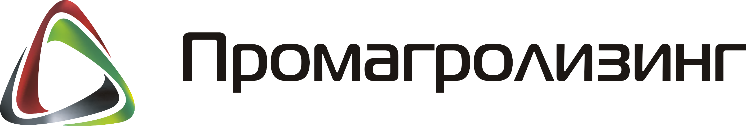 ВОПРОСНИКучастника финансовой операции(для юридических лиц – резидентов Республики Беларусь)Сведения указываются на дату заполнения настоящего вопросника. Все поля вопросника являются обязательными для заполнения, при не заполнении – ОАО «Промагролизинг» имеет право отказать в заключении договора финансовой аренды (лизинга) (в том числе о принятии поручительства (гарантии, залога))Нижеподписавшиеся подтверждают, что вся вышеприведенная информация и данные являются подлинными, полными, соответствуют реальным фактам, дают ОАО «Промагролизинг» право получения консультаций и проверок данных и информации, указанных в данном вопроснике и в других документах, представленных юридическим лицом, в соответствующих налоговых, финансовых, правоохранительных и иных учреждениях.Нижеподписавшиеся подтверждают, что дают согласие ОАО «Промагролизинг» на предоставление ОАО «Банк Развития Республики Беларусь» сведений, составляющих банковскую тайну, в связи с рассмотрением проекта, предложенного к финансированию. *Нижеподписавшиеся подтверждают, что знают предусмотренную законодательством Республики Беларусь ответственность за предоставление заведомо ложных документов и сведений об обстоятельствах, имеющих существенное значение при заключении договора лизинга.Нижеподписавшиеся подтверждают, что осведомлены о том, что ОАО «Промагролизинг» вправе отказать в заключении договора лизинга при предоставлении недостоверных сведений, в т.ч. в вопроснике.Нижеподписавшиеся подтверждают, что осведомлены о том, что получение положительного рейтинга не является гарантией заключения договора.При заключении договора обязуемся письменно извещать ОАО «Промагролизинг» о произошедших изменениях данного вопросника не позднее 3 (трех) рабочих дней с момента наступления таких изменений.* - для субъектов хозяйствования, резидентов Республики Беларусь, рассматриваемых в рамках финансирования по государственным программам Республики Беларусь._____________________________________                  ________________________      ________________________ (наименование должности руководителя)  (ФИО)          (Подпись)                     м.п.Главный бухгалтер          ________________________  ________________________                                                                                   (ФИО)                   (Подпись)                                     Дата заполнения вопросникаСотрудник принявший и проверивший полноту заполнения вопросника                ________________________ ________________________                            (ФИО)                                            (Подпись)                               Дата принятияНаименование лицаполноеполноеполноеполноеполноеполноеНаименование лицасокращённоесокращённоесокращённоесокращённоесокращённоесокращённоеСведения о государственной регистрации:Сведения о государственной регистрации:Сведения о государственной регистрации:Сведения о государственной регистрации:Сведения о государственной регистрации:Сведения о государственной регистрации:Сведения о государственной регистрации:Сведения о государственной регистрации:Сведения о государственной регистрации:Сведения о государственной регистрации:Сведения о государственной регистрации:Сведения о государственной регистрации:Сведения о государственной регистрации:Сведения о государственной регистрации:Сведения о государственной регистрации:Сведения о государственной регистрации:Сведения о государственной регистрации:Сведения о государственной регистрации:регистрационный номеррегистрационный номеррегистрационный номеррегистрационный номеррегистрационный номеррегистрационный номеррегистрационный номердата государственной регистрациидата государственной регистрациидата государственной регистрациидата государственной регистрациидата государственной регистрациидата государственной регистрациидата государственной регистрациинаименование регистрирующего органанаименование регистрирующего органанаименование регистрирующего органанаименование регистрирующего органанаименование регистрирующего органанаименование регистрирующего органанаименование регистрирующего органаместо регистрацииместо регистрацииместо регистрацииместо регистрацииместо регистрацииместо регистрацииместо регистрацииЮридический адресЮридический адресЮридический адресЮридический адресЮридический адресЮридический адресЮридический адресЮридический адресЮридический адресФактическийФактическийФактическийФактическийФактическийФактическийПочтовыйПочтовыйПочтовыйпочтовый индекспочтовый индекспочтовый индекспочтовый индексобласть/районобласть/районобласть/районобласть/районгород/населенный пунктгород/населенный пунктгород/населенный пунктгород/населенный пунктсельсоветсельсоветсельсоветсельсоветулицаулицаулицаулицадомдомдомдомкорпус/строениекорпус/строениекорпус/строениекорпус/строениекомната/офискомната/офискомната/офискомната/офис фактический и юридический адреса совпадают  почтовый и юридический адреса совпадают фактический и юридический адреса совпадают  почтовый и юридический адреса совпадают фактический и юридический адреса совпадают  почтовый и юридический адреса совпадают фактический и юридический адреса совпадают  почтовый и юридический адреса совпадают фактический и юридический адреса совпадают  почтовый и юридический адреса совпадают фактический и юридический адреса совпадают  почтовый и юридический адреса совпадают фактический и юридический адреса совпадают  почтовый и юридический адреса совпадают фактический и юридический адреса совпадают  почтовый и юридический адреса совпадают фактический и юридический адреса совпадают  почтовый и юридический адреса совпадают фактический и юридический адреса совпадают  почтовый и юридический адреса совпадают фактический и юридический адреса совпадают  почтовый и юридический адреса совпадают фактический и юридический адреса совпадают  почтовый и юридический адреса совпадают фактический и юридический адреса совпадают  почтовый и юридический адреса совпадают фактический и юридический адреса совпадают  почтовый и юридический адреса совпадают фактический и юридический адреса совпадают  почтовый и юридический адреса совпадают фактический и юридический адреса совпадают  почтовый и юридический адреса совпадают фактический и юридический адреса совпадают  почтовый и юридический адреса совпадают фактический и юридический адреса совпадают  почтовый и юридический адреса совпадаютУчетный номер плательщика (УНП):Учетный номер плательщика (УНП):Учетный номер плательщика (УНП):Учетный номер плательщика (УНП):Учетный номер плательщика (УНП):Размер уставного фонда:Размер уставного фонда:Размер уставного фонда:Размер уставного фонда:Размер уставного фонда:Денежные единицы:Денежные единицы:Денежные единицы: Состав учредителей и доли их участия в капитале организации Состав учредителей и доли их участия в капитале организации Состав учредителей и доли их участия в капитале организации Состав учредителей и доли их участия в капитале организации Состав учредителей и доли их участия в капитале организации Состав учредителей и доли их участия в капитале организации Состав учредителей и доли их участия в капитале организации Состав учредителей и доли их участия в капитале организации Состав учредителей и доли их участия в капитале организации Состав учредителей и доли их участия в капитале организации Состав учредителей и доли их участия в капитале организации Состав учредителей и доли их участия в капитале организации Состав учредителей и доли их участия в капитале организации Состав учредителей и доли их участия в капитале организации Состав учредителей и доли их участия в капитале организации Состав учредителей и доли их участия в капитале организации Состав учредителей и доли их участия в капитале организации Состав учредителей и доли их участия в капитале организации Бенефициарные владельцы организации Бенефициарные владельцы организации Бенефициарные владельцы организации Бенефициарные владельцы организации Бенефициарные владельцы организации Бенефициарные владельцы организации Бенефициарные владельцы организации Бенефициарные владельцы организации Бенефициарные владельцы организации Бенефициарные владельцы организации Бенефициарные владельцы организации Бенефициарные владельцы организации Бенефициарные владельцы организации Бенефициарные владельцы организации Бенефициарные владельцы организации Бенефициарные владельцы организации Бенефициарные владельцы организации Бенефициарные владельцы организацииЯвляется ли кто-либо из бенефициарных владельцев Вашей организации иностранным публичным должностным лицом, должностным лицом публичной международной организации, лицом, занимающим должность, включенную в определяемый Президентом Республики Беларусь перечень государственных должностей Республики Беларусь*, членом семьи такого лица или приближенным к нему лицом?нет         да  , если да, то указать основание:* Список лиц, отнесенных к иностранным публичным должностным лицам, должностным лицам публичных международных организаций, лицам, занимающим должности, включенные в определяемый Президентом Республики Беларусь перечень государственных должностей Республики Беларусь расположен в глобальной сети Интернет: http://kgk.gov.by/ru/spisok_pdl/	Является ли кто-либо из бенефициарных владельцев Вашей организации иностранным публичным должностным лицом, должностным лицом публичной международной организации, лицом, занимающим должность, включенную в определяемый Президентом Республики Беларусь перечень государственных должностей Республики Беларусь*, членом семьи такого лица или приближенным к нему лицом?нет         да  , если да, то указать основание:* Список лиц, отнесенных к иностранным публичным должностным лицам, должностным лицам публичных международных организаций, лицам, занимающим должности, включенные в определяемый Президентом Республики Беларусь перечень государственных должностей Республики Беларусь расположен в глобальной сети Интернет: http://kgk.gov.by/ru/spisok_pdl/	Является ли кто-либо из бенефициарных владельцев Вашей организации иностранным публичным должностным лицом, должностным лицом публичной международной организации, лицом, занимающим должность, включенную в определяемый Президентом Республики Беларусь перечень государственных должностей Республики Беларусь*, членом семьи такого лица или приближенным к нему лицом?нет         да  , если да, то указать основание:* Список лиц, отнесенных к иностранным публичным должностным лицам, должностным лицам публичных международных организаций, лицам, занимающим должности, включенные в определяемый Президентом Республики Беларусь перечень государственных должностей Республики Беларусь расположен в глобальной сети Интернет: http://kgk.gov.by/ru/spisok_pdl/	Является ли кто-либо из бенефициарных владельцев Вашей организации иностранным публичным должностным лицом, должностным лицом публичной международной организации, лицом, занимающим должность, включенную в определяемый Президентом Республики Беларусь перечень государственных должностей Республики Беларусь*, членом семьи такого лица или приближенным к нему лицом?нет         да  , если да, то указать основание:* Список лиц, отнесенных к иностранным публичным должностным лицам, должностным лицам публичных международных организаций, лицам, занимающим должности, включенные в определяемый Президентом Республики Беларусь перечень государственных должностей Республики Беларусь расположен в глобальной сети Интернет: http://kgk.gov.by/ru/spisok_pdl/	Является ли кто-либо из бенефициарных владельцев Вашей организации иностранным публичным должностным лицом, должностным лицом публичной международной организации, лицом, занимающим должность, включенную в определяемый Президентом Республики Беларусь перечень государственных должностей Республики Беларусь*, членом семьи такого лица или приближенным к нему лицом?нет         да  , если да, то указать основание:* Список лиц, отнесенных к иностранным публичным должностным лицам, должностным лицам публичных международных организаций, лицам, занимающим должности, включенные в определяемый Президентом Республики Беларусь перечень государственных должностей Республики Беларусь расположен в глобальной сети Интернет: http://kgk.gov.by/ru/spisok_pdl/	Является ли кто-либо из бенефициарных владельцев Вашей организации иностранным публичным должностным лицом, должностным лицом публичной международной организации, лицом, занимающим должность, включенную в определяемый Президентом Республики Беларусь перечень государственных должностей Республики Беларусь*, членом семьи такого лица или приближенным к нему лицом?нет         да  , если да, то указать основание:* Список лиц, отнесенных к иностранным публичным должностным лицам, должностным лицам публичных международных организаций, лицам, занимающим должности, включенные в определяемый Президентом Республики Беларусь перечень государственных должностей Республики Беларусь расположен в глобальной сети Интернет: http://kgk.gov.by/ru/spisok_pdl/	Является ли кто-либо из бенефициарных владельцев Вашей организации иностранным публичным должностным лицом, должностным лицом публичной международной организации, лицом, занимающим должность, включенную в определяемый Президентом Республики Беларусь перечень государственных должностей Республики Беларусь*, членом семьи такого лица или приближенным к нему лицом?нет         да  , если да, то указать основание:* Список лиц, отнесенных к иностранным публичным должностным лицам, должностным лицам публичных международных организаций, лицам, занимающим должности, включенные в определяемый Президентом Республики Беларусь перечень государственных должностей Республики Беларусь расположен в глобальной сети Интернет: http://kgk.gov.by/ru/spisok_pdl/	Является ли кто-либо из бенефициарных владельцев Вашей организации иностранным публичным должностным лицом, должностным лицом публичной международной организации, лицом, занимающим должность, включенную в определяемый Президентом Республики Беларусь перечень государственных должностей Республики Беларусь*, членом семьи такого лица или приближенным к нему лицом?нет         да  , если да, то указать основание:* Список лиц, отнесенных к иностранным публичным должностным лицам, должностным лицам публичных международных организаций, лицам, занимающим должности, включенные в определяемый Президентом Республики Беларусь перечень государственных должностей Республики Беларусь расположен в глобальной сети Интернет: http://kgk.gov.by/ru/spisok_pdl/	Является ли кто-либо из бенефициарных владельцев Вашей организации иностранным публичным должностным лицом, должностным лицом публичной международной организации, лицом, занимающим должность, включенную в определяемый Президентом Республики Беларусь перечень государственных должностей Республики Беларусь*, членом семьи такого лица или приближенным к нему лицом?нет         да  , если да, то указать основание:* Список лиц, отнесенных к иностранным публичным должностным лицам, должностным лицам публичных международных организаций, лицам, занимающим должности, включенные в определяемый Президентом Республики Беларусь перечень государственных должностей Республики Беларусь расположен в глобальной сети Интернет: http://kgk.gov.by/ru/spisok_pdl/	Является ли кто-либо из бенефициарных владельцев Вашей организации иностранным публичным должностным лицом, должностным лицом публичной международной организации, лицом, занимающим должность, включенную в определяемый Президентом Республики Беларусь перечень государственных должностей Республики Беларусь*, членом семьи такого лица или приближенным к нему лицом?нет         да  , если да, то указать основание:* Список лиц, отнесенных к иностранным публичным должностным лицам, должностным лицам публичных международных организаций, лицам, занимающим должности, включенные в определяемый Президентом Республики Беларусь перечень государственных должностей Республики Беларусь расположен в глобальной сети Интернет: http://kgk.gov.by/ru/spisok_pdl/	Является ли кто-либо из бенефициарных владельцев Вашей организации иностранным публичным должностным лицом, должностным лицом публичной международной организации, лицом, занимающим должность, включенную в определяемый Президентом Республики Беларусь перечень государственных должностей Республики Беларусь*, членом семьи такого лица или приближенным к нему лицом?нет         да  , если да, то указать основание:* Список лиц, отнесенных к иностранным публичным должностным лицам, должностным лицам публичных международных организаций, лицам, занимающим должности, включенные в определяемый Президентом Республики Беларусь перечень государственных должностей Республики Беларусь расположен в глобальной сети Интернет: http://kgk.gov.by/ru/spisok_pdl/	Является ли кто-либо из бенефициарных владельцев Вашей организации иностранным публичным должностным лицом, должностным лицом публичной международной организации, лицом, занимающим должность, включенную в определяемый Президентом Республики Беларусь перечень государственных должностей Республики Беларусь*, членом семьи такого лица или приближенным к нему лицом?нет         да  , если да, то указать основание:* Список лиц, отнесенных к иностранным публичным должностным лицам, должностным лицам публичных международных организаций, лицам, занимающим должности, включенные в определяемый Президентом Республики Беларусь перечень государственных должностей Республики Беларусь расположен в глобальной сети Интернет: http://kgk.gov.by/ru/spisok_pdl/	Является ли кто-либо из бенефициарных владельцев Вашей организации иностранным публичным должностным лицом, должностным лицом публичной международной организации, лицом, занимающим должность, включенную в определяемый Президентом Республики Беларусь перечень государственных должностей Республики Беларусь*, членом семьи такого лица или приближенным к нему лицом?нет         да  , если да, то указать основание:* Список лиц, отнесенных к иностранным публичным должностным лицам, должностным лицам публичных международных организаций, лицам, занимающим должности, включенные в определяемый Президентом Республики Беларусь перечень государственных должностей Республики Беларусь расположен в глобальной сети Интернет: http://kgk.gov.by/ru/spisok_pdl/	Является ли кто-либо из бенефициарных владельцев Вашей организации иностранным публичным должностным лицом, должностным лицом публичной международной организации, лицом, занимающим должность, включенную в определяемый Президентом Республики Беларусь перечень государственных должностей Республики Беларусь*, членом семьи такого лица или приближенным к нему лицом?нет         да  , если да, то указать основание:* Список лиц, отнесенных к иностранным публичным должностным лицам, должностным лицам публичных международных организаций, лицам, занимающим должности, включенные в определяемый Президентом Республики Беларусь перечень государственных должностей Республики Беларусь расположен в глобальной сети Интернет: http://kgk.gov.by/ru/spisok_pdl/	Является ли кто-либо из бенефициарных владельцев Вашей организации иностранным публичным должностным лицом, должностным лицом публичной международной организации, лицом, занимающим должность, включенную в определяемый Президентом Республики Беларусь перечень государственных должностей Республики Беларусь*, членом семьи такого лица или приближенным к нему лицом?нет         да  , если да, то указать основание:* Список лиц, отнесенных к иностранным публичным должностным лицам, должностным лицам публичных международных организаций, лицам, занимающим должности, включенные в определяемый Президентом Республики Беларусь перечень государственных должностей Республики Беларусь расположен в глобальной сети Интернет: http://kgk.gov.by/ru/spisok_pdl/	Является ли кто-либо из бенефициарных владельцев Вашей организации иностранным публичным должностным лицом, должностным лицом публичной международной организации, лицом, занимающим должность, включенную в определяемый Президентом Республики Беларусь перечень государственных должностей Республики Беларусь*, членом семьи такого лица или приближенным к нему лицом?нет         да  , если да, то указать основание:* Список лиц, отнесенных к иностранным публичным должностным лицам, должностным лицам публичных международных организаций, лицам, занимающим должности, включенные в определяемый Президентом Республики Беларусь перечень государственных должностей Республики Беларусь расположен в глобальной сети Интернет: http://kgk.gov.by/ru/spisok_pdl/	Является ли кто-либо из бенефициарных владельцев Вашей организации иностранным публичным должностным лицом, должностным лицом публичной международной организации, лицом, занимающим должность, включенную в определяемый Президентом Республики Беларусь перечень государственных должностей Республики Беларусь*, членом семьи такого лица или приближенным к нему лицом?нет         да  , если да, то указать основание:* Список лиц, отнесенных к иностранным публичным должностным лицам, должностным лицам публичных международных организаций, лицам, занимающим должности, включенные в определяемый Президентом Республики Беларусь перечень государственных должностей Республики Беларусь расположен в глобальной сети Интернет: http://kgk.gov.by/ru/spisok_pdl/	Является ли кто-либо из бенефициарных владельцев Вашей организации иностранным публичным должностным лицом, должностным лицом публичной международной организации, лицом, занимающим должность, включенную в определяемый Президентом Республики Беларусь перечень государственных должностей Республики Беларусь*, членом семьи такого лица или приближенным к нему лицом?нет         да  , если да, то указать основание:* Список лиц, отнесенных к иностранным публичным должностным лицам, должностным лицам публичных международных организаций, лицам, занимающим должности, включенные в определяемый Президентом Республики Беларусь перечень государственных должностей Республики Беларусь расположен в глобальной сети Интернет: http://kgk.gov.by/ru/spisok_pdl/	Взаимосвязь между учредителями (участниками, акционерами) организации и   бенефициарными владельцами организации:* Указываются лица (юридические или физические), у которых имеется прямая связь с организацией согласно пункту 6 настоящего вопросника. В случае указания физических лиц также проставляется доля участия в уставном фонде организации.**Указываются физические лица, которые имеют косвенную связь с организацией согласно пункту 7 настоящего вопросника. ***Указывается взаимосвязь между лицами, указанными в колонке 3 настоящей таблицы, с лицами, указанными в колонке 1 настоящей таблицы, и:при прямой их связи – с указанием доли участия в графе 5(в %);при косвенной их связи (т.е. через иные (промежуточные) организации) – с раскрытием всей цепочки участия (с указанием доли такого участия в каждом звене).           при наличии брачных отношений, отношений близкого родства между бенефициарными владельцами организации также указывается данная связь (отношение).Взаимосвязь между учредителями (участниками, акционерами) организации и   бенефициарными владельцами организации:* Указываются лица (юридические или физические), у которых имеется прямая связь с организацией согласно пункту 6 настоящего вопросника. В случае указания физических лиц также проставляется доля участия в уставном фонде организации.**Указываются физические лица, которые имеют косвенную связь с организацией согласно пункту 7 настоящего вопросника. ***Указывается взаимосвязь между лицами, указанными в колонке 3 настоящей таблицы, с лицами, указанными в колонке 1 настоящей таблицы, и:при прямой их связи – с указанием доли участия в графе 5(в %);при косвенной их связи (т.е. через иные (промежуточные) организации) – с раскрытием всей цепочки участия (с указанием доли такого участия в каждом звене).           при наличии брачных отношений, отношений близкого родства между бенефициарными владельцами организации также указывается данная связь (отношение).Взаимосвязь между учредителями (участниками, акционерами) организации и   бенефициарными владельцами организации:* Указываются лица (юридические или физические), у которых имеется прямая связь с организацией согласно пункту 6 настоящего вопросника. В случае указания физических лиц также проставляется доля участия в уставном фонде организации.**Указываются физические лица, которые имеют косвенную связь с организацией согласно пункту 7 настоящего вопросника. ***Указывается взаимосвязь между лицами, указанными в колонке 3 настоящей таблицы, с лицами, указанными в колонке 1 настоящей таблицы, и:при прямой их связи – с указанием доли участия в графе 5(в %);при косвенной их связи (т.е. через иные (промежуточные) организации) – с раскрытием всей цепочки участия (с указанием доли такого участия в каждом звене).           при наличии брачных отношений, отношений близкого родства между бенефициарными владельцами организации также указывается данная связь (отношение).Взаимосвязь между учредителями (участниками, акционерами) организации и   бенефициарными владельцами организации:* Указываются лица (юридические или физические), у которых имеется прямая связь с организацией согласно пункту 6 настоящего вопросника. В случае указания физических лиц также проставляется доля участия в уставном фонде организации.**Указываются физические лица, которые имеют косвенную связь с организацией согласно пункту 7 настоящего вопросника. ***Указывается взаимосвязь между лицами, указанными в колонке 3 настоящей таблицы, с лицами, указанными в колонке 1 настоящей таблицы, и:при прямой их связи – с указанием доли участия в графе 5(в %);при косвенной их связи (т.е. через иные (промежуточные) организации) – с раскрытием всей цепочки участия (с указанием доли такого участия в каждом звене).           при наличии брачных отношений, отношений близкого родства между бенефициарными владельцами организации также указывается данная связь (отношение).Взаимосвязь между учредителями (участниками, акционерами) организации и   бенефициарными владельцами организации:* Указываются лица (юридические или физические), у которых имеется прямая связь с организацией согласно пункту 6 настоящего вопросника. В случае указания физических лиц также проставляется доля участия в уставном фонде организации.**Указываются физические лица, которые имеют косвенную связь с организацией согласно пункту 7 настоящего вопросника. ***Указывается взаимосвязь между лицами, указанными в колонке 3 настоящей таблицы, с лицами, указанными в колонке 1 настоящей таблицы, и:при прямой их связи – с указанием доли участия в графе 5(в %);при косвенной их связи (т.е. через иные (промежуточные) организации) – с раскрытием всей цепочки участия (с указанием доли такого участия в каждом звене).           при наличии брачных отношений, отношений близкого родства между бенефициарными владельцами организации также указывается данная связь (отношение).Взаимосвязь между учредителями (участниками, акционерами) организации и   бенефициарными владельцами организации:* Указываются лица (юридические или физические), у которых имеется прямая связь с организацией согласно пункту 6 настоящего вопросника. В случае указания физических лиц также проставляется доля участия в уставном фонде организации.**Указываются физические лица, которые имеют косвенную связь с организацией согласно пункту 7 настоящего вопросника. ***Указывается взаимосвязь между лицами, указанными в колонке 3 настоящей таблицы, с лицами, указанными в колонке 1 настоящей таблицы, и:при прямой их связи – с указанием доли участия в графе 5(в %);при косвенной их связи (т.е. через иные (промежуточные) организации) – с раскрытием всей цепочки участия (с указанием доли такого участия в каждом звене).           при наличии брачных отношений, отношений близкого родства между бенефициарными владельцами организации также указывается данная связь (отношение).Взаимосвязь между учредителями (участниками, акционерами) организации и   бенефициарными владельцами организации:* Указываются лица (юридические или физические), у которых имеется прямая связь с организацией согласно пункту 6 настоящего вопросника. В случае указания физических лиц также проставляется доля участия в уставном фонде организации.**Указываются физические лица, которые имеют косвенную связь с организацией согласно пункту 7 настоящего вопросника. ***Указывается взаимосвязь между лицами, указанными в колонке 3 настоящей таблицы, с лицами, указанными в колонке 1 настоящей таблицы, и:при прямой их связи – с указанием доли участия в графе 5(в %);при косвенной их связи (т.е. через иные (промежуточные) организации) – с раскрытием всей цепочки участия (с указанием доли такого участия в каждом звене).           при наличии брачных отношений, отношений близкого родства между бенефициарными владельцами организации также указывается данная связь (отношение).Взаимосвязь между учредителями (участниками, акционерами) организации и   бенефициарными владельцами организации:* Указываются лица (юридические или физические), у которых имеется прямая связь с организацией согласно пункту 6 настоящего вопросника. В случае указания физических лиц также проставляется доля участия в уставном фонде организации.**Указываются физические лица, которые имеют косвенную связь с организацией согласно пункту 7 настоящего вопросника. ***Указывается взаимосвязь между лицами, указанными в колонке 3 настоящей таблицы, с лицами, указанными в колонке 1 настоящей таблицы, и:при прямой их связи – с указанием доли участия в графе 5(в %);при косвенной их связи (т.е. через иные (промежуточные) организации) – с раскрытием всей цепочки участия (с указанием доли такого участия в каждом звене).           при наличии брачных отношений, отношений близкого родства между бенефициарными владельцами организации также указывается данная связь (отношение).Взаимосвязь между учредителями (участниками, акционерами) организации и   бенефициарными владельцами организации:* Указываются лица (юридические или физические), у которых имеется прямая связь с организацией согласно пункту 6 настоящего вопросника. В случае указания физических лиц также проставляется доля участия в уставном фонде организации.**Указываются физические лица, которые имеют косвенную связь с организацией согласно пункту 7 настоящего вопросника. ***Указывается взаимосвязь между лицами, указанными в колонке 3 настоящей таблицы, с лицами, указанными в колонке 1 настоящей таблицы, и:при прямой их связи – с указанием доли участия в графе 5(в %);при косвенной их связи (т.е. через иные (промежуточные) организации) – с раскрытием всей цепочки участия (с указанием доли такого участия в каждом звене).           при наличии брачных отношений, отношений близкого родства между бенефициарными владельцами организации также указывается данная связь (отношение).Взаимосвязь между учредителями (участниками, акционерами) организации и   бенефициарными владельцами организации:* Указываются лица (юридические или физические), у которых имеется прямая связь с организацией согласно пункту 6 настоящего вопросника. В случае указания физических лиц также проставляется доля участия в уставном фонде организации.**Указываются физические лица, которые имеют косвенную связь с организацией согласно пункту 7 настоящего вопросника. ***Указывается взаимосвязь между лицами, указанными в колонке 3 настоящей таблицы, с лицами, указанными в колонке 1 настоящей таблицы, и:при прямой их связи – с указанием доли участия в графе 5(в %);при косвенной их связи (т.е. через иные (промежуточные) организации) – с раскрытием всей цепочки участия (с указанием доли такого участия в каждом звене).           при наличии брачных отношений, отношений близкого родства между бенефициарными владельцами организации также указывается данная связь (отношение).Взаимосвязь между учредителями (участниками, акционерами) организации и   бенефициарными владельцами организации:* Указываются лица (юридические или физические), у которых имеется прямая связь с организацией согласно пункту 6 настоящего вопросника. В случае указания физических лиц также проставляется доля участия в уставном фонде организации.**Указываются физические лица, которые имеют косвенную связь с организацией согласно пункту 7 настоящего вопросника. ***Указывается взаимосвязь между лицами, указанными в колонке 3 настоящей таблицы, с лицами, указанными в колонке 1 настоящей таблицы, и:при прямой их связи – с указанием доли участия в графе 5(в %);при косвенной их связи (т.е. через иные (промежуточные) организации) – с раскрытием всей цепочки участия (с указанием доли такого участия в каждом звене).           при наличии брачных отношений, отношений близкого родства между бенефициарными владельцами организации также указывается данная связь (отношение).Взаимосвязь между учредителями (участниками, акционерами) организации и   бенефициарными владельцами организации:* Указываются лица (юридические или физические), у которых имеется прямая связь с организацией согласно пункту 6 настоящего вопросника. В случае указания физических лиц также проставляется доля участия в уставном фонде организации.**Указываются физические лица, которые имеют косвенную связь с организацией согласно пункту 7 настоящего вопросника. ***Указывается взаимосвязь между лицами, указанными в колонке 3 настоящей таблицы, с лицами, указанными в колонке 1 настоящей таблицы, и:при прямой их связи – с указанием доли участия в графе 5(в %);при косвенной их связи (т.е. через иные (промежуточные) организации) – с раскрытием всей цепочки участия (с указанием доли такого участия в каждом звене).           при наличии брачных отношений, отношений близкого родства между бенефициарными владельцами организации также указывается данная связь (отношение).Взаимосвязь между учредителями (участниками, акционерами) организации и   бенефициарными владельцами организации:* Указываются лица (юридические или физические), у которых имеется прямая связь с организацией согласно пункту 6 настоящего вопросника. В случае указания физических лиц также проставляется доля участия в уставном фонде организации.**Указываются физические лица, которые имеют косвенную связь с организацией согласно пункту 7 настоящего вопросника. ***Указывается взаимосвязь между лицами, указанными в колонке 3 настоящей таблицы, с лицами, указанными в колонке 1 настоящей таблицы, и:при прямой их связи – с указанием доли участия в графе 5(в %);при косвенной их связи (т.е. через иные (промежуточные) организации) – с раскрытием всей цепочки участия (с указанием доли такого участия в каждом звене).           при наличии брачных отношений, отношений близкого родства между бенефициарными владельцами организации также указывается данная связь (отношение).Взаимосвязь между учредителями (участниками, акционерами) организации и   бенефициарными владельцами организации:* Указываются лица (юридические или физические), у которых имеется прямая связь с организацией согласно пункту 6 настоящего вопросника. В случае указания физических лиц также проставляется доля участия в уставном фонде организации.**Указываются физические лица, которые имеют косвенную связь с организацией согласно пункту 7 настоящего вопросника. ***Указывается взаимосвязь между лицами, указанными в колонке 3 настоящей таблицы, с лицами, указанными в колонке 1 настоящей таблицы, и:при прямой их связи – с указанием доли участия в графе 5(в %);при косвенной их связи (т.е. через иные (промежуточные) организации) – с раскрытием всей цепочки участия (с указанием доли такого участия в каждом звене).           при наличии брачных отношений, отношений близкого родства между бенефициарными владельцами организации также указывается данная связь (отношение).Взаимосвязь между учредителями (участниками, акционерами) организации и   бенефициарными владельцами организации:* Указываются лица (юридические или физические), у которых имеется прямая связь с организацией согласно пункту 6 настоящего вопросника. В случае указания физических лиц также проставляется доля участия в уставном фонде организации.**Указываются физические лица, которые имеют косвенную связь с организацией согласно пункту 7 настоящего вопросника. ***Указывается взаимосвязь между лицами, указанными в колонке 3 настоящей таблицы, с лицами, указанными в колонке 1 настоящей таблицы, и:при прямой их связи – с указанием доли участия в графе 5(в %);при косвенной их связи (т.е. через иные (промежуточные) организации) – с раскрытием всей цепочки участия (с указанием доли такого участия в каждом звене).           при наличии брачных отношений, отношений близкого родства между бенефициарными владельцами организации также указывается данная связь (отношение).Взаимосвязь между учредителями (участниками, акционерами) организации и   бенефициарными владельцами организации:* Указываются лица (юридические или физические), у которых имеется прямая связь с организацией согласно пункту 6 настоящего вопросника. В случае указания физических лиц также проставляется доля участия в уставном фонде организации.**Указываются физические лица, которые имеют косвенную связь с организацией согласно пункту 7 настоящего вопросника. ***Указывается взаимосвязь между лицами, указанными в колонке 3 настоящей таблицы, с лицами, указанными в колонке 1 настоящей таблицы, и:при прямой их связи – с указанием доли участия в графе 5(в %);при косвенной их связи (т.е. через иные (промежуточные) организации) – с раскрытием всей цепочки участия (с указанием доли такого участия в каждом звене).           при наличии брачных отношений, отношений близкого родства между бенефициарными владельцами организации также указывается данная связь (отношение).Взаимосвязь между учредителями (участниками, акционерами) организации и   бенефициарными владельцами организации:* Указываются лица (юридические или физические), у которых имеется прямая связь с организацией согласно пункту 6 настоящего вопросника. В случае указания физических лиц также проставляется доля участия в уставном фонде организации.**Указываются физические лица, которые имеют косвенную связь с организацией согласно пункту 7 настоящего вопросника. ***Указывается взаимосвязь между лицами, указанными в колонке 3 настоящей таблицы, с лицами, указанными в колонке 1 настоящей таблицы, и:при прямой их связи – с указанием доли участия в графе 5(в %);при косвенной их связи (т.е. через иные (промежуточные) организации) – с раскрытием всей цепочки участия (с указанием доли такого участия в каждом звене).           при наличии брачных отношений, отношений близкого родства между бенефициарными владельцами организации также указывается данная связь (отношение).Взаимосвязь между учредителями (участниками, акционерами) организации и   бенефициарными владельцами организации:* Указываются лица (юридические или физические), у которых имеется прямая связь с организацией согласно пункту 6 настоящего вопросника. В случае указания физических лиц также проставляется доля участия в уставном фонде организации.**Указываются физические лица, которые имеют косвенную связь с организацией согласно пункту 7 настоящего вопросника. ***Указывается взаимосвязь между лицами, указанными в колонке 3 настоящей таблицы, с лицами, указанными в колонке 1 настоящей таблицы, и:при прямой их связи – с указанием доли участия в графе 5(в %);при косвенной их связи (т.е. через иные (промежуточные) организации) – с раскрытием всей цепочки участия (с указанием доли такого участия в каждом звене).           при наличии брачных отношений, отношений близкого родства между бенефициарными владельцами организации также указывается данная связь (отношение).Являются ли лица, состоящие с учредителями организации (пункт 6 настоящего вопросника) в брачных отношениях, отношениях близкого родства, учредителями иных организаций, являющихся клиентами Общества, с долей в уставном фонде 50 и более процентов.нет         да  , если да, то указать: Являются ли лица, состоящие с учредителями организации (пункт 6 настоящего вопросника) в брачных отношениях, отношениях близкого родства, учредителями иных организаций, являющихся клиентами Общества, с долей в уставном фонде 50 и более процентов.нет         да  , если да, то указать: Являются ли лица, состоящие с учредителями организации (пункт 6 настоящего вопросника) в брачных отношениях, отношениях близкого родства, учредителями иных организаций, являющихся клиентами Общества, с долей в уставном фонде 50 и более процентов.нет         да  , если да, то указать: Являются ли лица, состоящие с учредителями организации (пункт 6 настоящего вопросника) в брачных отношениях, отношениях близкого родства, учредителями иных организаций, являющихся клиентами Общества, с долей в уставном фонде 50 и более процентов.нет         да  , если да, то указать: Являются ли лица, состоящие с учредителями организации (пункт 6 настоящего вопросника) в брачных отношениях, отношениях близкого родства, учредителями иных организаций, являющихся клиентами Общества, с долей в уставном фонде 50 и более процентов.нет         да  , если да, то указать: Являются ли лица, состоящие с учредителями организации (пункт 6 настоящего вопросника) в брачных отношениях, отношениях близкого родства, учредителями иных организаций, являющихся клиентами Общества, с долей в уставном фонде 50 и более процентов.нет         да  , если да, то указать: Являются ли лица, состоящие с учредителями организации (пункт 6 настоящего вопросника) в брачных отношениях, отношениях близкого родства, учредителями иных организаций, являющихся клиентами Общества, с долей в уставном фонде 50 и более процентов.нет         да  , если да, то указать: Являются ли лица, состоящие с учредителями организации (пункт 6 настоящего вопросника) в брачных отношениях, отношениях близкого родства, учредителями иных организаций, являющихся клиентами Общества, с долей в уставном фонде 50 и более процентов.нет         да  , если да, то указать: Являются ли лица, состоящие с учредителями организации (пункт 6 настоящего вопросника) в брачных отношениях, отношениях близкого родства, учредителями иных организаций, являющихся клиентами Общества, с долей в уставном фонде 50 и более процентов.нет         да  , если да, то указать: Являются ли лица, состоящие с учредителями организации (пункт 6 настоящего вопросника) в брачных отношениях, отношениях близкого родства, учредителями иных организаций, являющихся клиентами Общества, с долей в уставном фонде 50 и более процентов.нет         да  , если да, то указать: Являются ли лица, состоящие с учредителями организации (пункт 6 настоящего вопросника) в брачных отношениях, отношениях близкого родства, учредителями иных организаций, являющихся клиентами Общества, с долей в уставном фонде 50 и более процентов.нет         да  , если да, то указать: Являются ли лица, состоящие с учредителями организации (пункт 6 настоящего вопросника) в брачных отношениях, отношениях близкого родства, учредителями иных организаций, являющихся клиентами Общества, с долей в уставном фонде 50 и более процентов.нет         да  , если да, то указать: Являются ли лица, состоящие с учредителями организации (пункт 6 настоящего вопросника) в брачных отношениях, отношениях близкого родства, учредителями иных организаций, являющихся клиентами Общества, с долей в уставном фонде 50 и более процентов.нет         да  , если да, то указать: Являются ли лица, состоящие с учредителями организации (пункт 6 настоящего вопросника) в брачных отношениях, отношениях близкого родства, учредителями иных организаций, являющихся клиентами Общества, с долей в уставном фонде 50 и более процентов.нет         да  , если да, то указать: Являются ли лица, состоящие с учредителями организации (пункт 6 настоящего вопросника) в брачных отношениях, отношениях близкого родства, учредителями иных организаций, являющихся клиентами Общества, с долей в уставном фонде 50 и более процентов.нет         да  , если да, то указать: Являются ли лица, состоящие с учредителями организации (пункт 6 настоящего вопросника) в брачных отношениях, отношениях близкого родства, учредителями иных организаций, являющихся клиентами Общества, с долей в уставном фонде 50 и более процентов.нет         да  , если да, то указать: Являются ли лица, состоящие с учредителями организации (пункт 6 настоящего вопросника) в брачных отношениях, отношениях близкого родства, учредителями иных организаций, являющихся клиентами Общества, с долей в уставном фонде 50 и более процентов.нет         да  , если да, то указать: Являются ли лица, состоящие с учредителями организации (пункт 6 настоящего вопросника) в брачных отношениях, отношениях близкого родства, учредителями иных организаций, являющихся клиентами Общества, с долей в уставном фонде 50 и более процентов.нет         да  , если да, то указать: Ф.И.О. лица, указанного в п.6 настоящего вопросникаФ.И.О. лица, указанного в п.6 настоящего вопросникаФ.И.О. лица, указанного в п.6 настоящего вопросникаФ.И.О. лица, находящегося в брачных отношениях/отношениях близкого родства с лицом, указанным в п.6 настоящего вопросникаФ.И.О. лица, находящегося в брачных отношениях/отношениях близкого родства с лицом, указанным в п.6 настоящего вопросникаФ.И.О. лица, находящегося в брачных отношениях/отношениях близкого родства с лицом, указанным в п.6 настоящего вопросникаФ.И.О. лица, находящегося в брачных отношениях/отношениях близкого родства с лицом, указанным в п.6 настоящего вопросникаФ.И.О. лица, находящегося в брачных отношениях/отношениях близкого родства с лицом, указанным в п.6 настоящего вопросникаНаименование юридического лица, являющегося клиентом ОАО «Промагролизинг»Наименование юридического лица, являющегося клиентом ОАО «Промагролизинг»Наименование юридического лица, являющегося клиентом ОАО «Промагролизинг»Наименование юридического лица, являющегося клиентом ОАО «Промагролизинг»Наименование юридического лица, являющегося клиентом ОАО «Промагролизинг»Наименование юридического лица, являющегося клиентом ОАО «Промагролизинг»УНП (иной идентификационный номер) юридического лица, являющегося клиентом ОАО «Промагролизинг»УНП (иной идентификационный номер) юридического лица, являющегося клиентом ОАО «Промагролизинг»УНП (иной идентификационный номер) юридического лица, являющегося клиентом ОАО «Промагролизинг»УНП (иной идентификационный номер) юридического лица, являющегося клиентом ОАО «Промагролизинг»Ключевые лица, которым в установленном порядке предоставлено право действовать от имени организации:Ключевые лица, которым в установленном порядке предоставлено право действовать от имени организации:Ключевые лица, которым в установленном порядке предоставлено право действовать от имени организации:Ключевые лица, которым в установленном порядке предоставлено право действовать от имени организации:Ключевые лица, которым в установленном порядке предоставлено право действовать от имени организации:Ключевые лица, которым в установленном порядке предоставлено право действовать от имени организации:Ключевые лица, которым в установленном порядке предоставлено право действовать от имени организации:Ключевые лица, которым в установленном порядке предоставлено право действовать от имени организации:Ключевые лица, которым в установленном порядке предоставлено право действовать от имени организации:Ключевые лица, которым в установленном порядке предоставлено право действовать от имени организации:Ключевые лица, которым в установленном порядке предоставлено право действовать от имени организации:Ключевые лица, которым в установленном порядке предоставлено право действовать от имени организации:Ключевые лица, которым в установленном порядке предоставлено право действовать от имени организации:Ключевые лица, которым в установленном порядке предоставлено право действовать от имени организации:Ключевые лица, которым в установленном порядке предоставлено право действовать от имени организации:Ключевые лица, которым в установленном порядке предоставлено право действовать от имени организации:Ключевые лица, которым в установленном порядке предоставлено право действовать от имени организации:Ключевые лица, которым в установленном порядке предоставлено право действовать от имени организации:Руководитель:Руководитель:Руководитель:Руководитель:Руководитель:Руководитель:Руководитель:Руководитель:Руководитель:Руководитель:Руководитель:Руководитель:Руководитель:Руководитель:Руководитель:Руководитель:Руководитель:Руководитель:Функция управления организацией передана иному юридическому лицу (управляющей организации) или индивидуальному предпринимателю                                                                                  нет да   								                                  (если да, заполните таблицу)Функция управления организацией передана иному юридическому лицу (управляющей организации) или индивидуальному предпринимателю                                                                                  нет да   								                                  (если да, заполните таблицу)Функция управления организацией передана иному юридическому лицу (управляющей организации) или индивидуальному предпринимателю                                                                                  нет да   								                                  (если да, заполните таблицу)Функция управления организацией передана иному юридическому лицу (управляющей организации) или индивидуальному предпринимателю                                                                                  нет да   								                                  (если да, заполните таблицу)Функция управления организацией передана иному юридическому лицу (управляющей организации) или индивидуальному предпринимателю                                                                                  нет да   								                                  (если да, заполните таблицу)Функция управления организацией передана иному юридическому лицу (управляющей организации) или индивидуальному предпринимателю                                                                                  нет да   								                                  (если да, заполните таблицу)Функция управления организацией передана иному юридическому лицу (управляющей организации) или индивидуальному предпринимателю                                                                                  нет да   								                                  (если да, заполните таблицу)Функция управления организацией передана иному юридическому лицу (управляющей организации) или индивидуальному предпринимателю                                                                                  нет да   								                                  (если да, заполните таблицу)Функция управления организацией передана иному юридическому лицу (управляющей организации) или индивидуальному предпринимателю                                                                                  нет да   								                                  (если да, заполните таблицу)Функция управления организацией передана иному юридическому лицу (управляющей организации) или индивидуальному предпринимателю                                                                                  нет да   								                                  (если да, заполните таблицу)Функция управления организацией передана иному юридическому лицу (управляющей организации) или индивидуальному предпринимателю                                                                                  нет да   								                                  (если да, заполните таблицу)Функция управления организацией передана иному юридическому лицу (управляющей организации) или индивидуальному предпринимателю                                                                                  нет да   								                                  (если да, заполните таблицу)Функция управления организацией передана иному юридическому лицу (управляющей организации) или индивидуальному предпринимателю                                                                                  нет да   								                                  (если да, заполните таблицу)Функция управления организацией передана иному юридическому лицу (управляющей организации) или индивидуальному предпринимателю                                                                                  нет да   								                                  (если да, заполните таблицу)Функция управления организацией передана иному юридическому лицу (управляющей организации) или индивидуальному предпринимателю                                                                                  нет да   								                                  (если да, заполните таблицу)Функция управления организацией передана иному юридическому лицу (управляющей организации) или индивидуальному предпринимателю                                                                                  нет да   								                                  (если да, заполните таблицу)Функция управления организацией передана иному юридическому лицу (управляющей организации) или индивидуальному предпринимателю                                                                                  нет да   								                                  (если да, заполните таблицу)Функция управления организацией передана иному юридическому лицу (управляющей организации) или индивидуальному предпринимателю                                                                                  нет да   								                                  (если да, заполните таблицу)Главный бухгалтер 					 		                                нет  есть   							                                           (если есть, заполните таблицу) Функция управления бухгалтерским учетом передана другой организации или индивидуальному предпринимателю                                                                                                                                                     нет  да   (если да, заполните таблицу) Главный бухгалтер 					 		                                нет  есть   							                                           (если есть, заполните таблицу) Функция управления бухгалтерским учетом передана другой организации или индивидуальному предпринимателю                                                                                                                                                     нет  да   (если да, заполните таблицу) Главный бухгалтер 					 		                                нет  есть   							                                           (если есть, заполните таблицу) Функция управления бухгалтерским учетом передана другой организации или индивидуальному предпринимателю                                                                                                                                                     нет  да   (если да, заполните таблицу) Главный бухгалтер 					 		                                нет  есть   							                                           (если есть, заполните таблицу) Функция управления бухгалтерским учетом передана другой организации или индивидуальному предпринимателю                                                                                                                                                     нет  да   (если да, заполните таблицу) Главный бухгалтер 					 		                                нет  есть   							                                           (если есть, заполните таблицу) Функция управления бухгалтерским учетом передана другой организации или индивидуальному предпринимателю                                                                                                                                                     нет  да   (если да, заполните таблицу) Главный бухгалтер 					 		                                нет  есть   							                                           (если есть, заполните таблицу) Функция управления бухгалтерским учетом передана другой организации или индивидуальному предпринимателю                                                                                                                                                     нет  да   (если да, заполните таблицу) Главный бухгалтер 					 		                                нет  есть   							                                           (если есть, заполните таблицу) Функция управления бухгалтерским учетом передана другой организации или индивидуальному предпринимателю                                                                                                                                                     нет  да   (если да, заполните таблицу) Главный бухгалтер 					 		                                нет  есть   							                                           (если есть, заполните таблицу) Функция управления бухгалтерским учетом передана другой организации или индивидуальному предпринимателю                                                                                                                                                     нет  да   (если да, заполните таблицу) Главный бухгалтер 					 		                                нет  есть   							                                           (если есть, заполните таблицу) Функция управления бухгалтерским учетом передана другой организации или индивидуальному предпринимателю                                                                                                                                                     нет  да   (если да, заполните таблицу) Главный бухгалтер 					 		                                нет  есть   							                                           (если есть, заполните таблицу) Функция управления бухгалтерским учетом передана другой организации или индивидуальному предпринимателю                                                                                                                                                     нет  да   (если да, заполните таблицу) Главный бухгалтер 					 		                                нет  есть   							                                           (если есть, заполните таблицу) Функция управления бухгалтерским учетом передана другой организации или индивидуальному предпринимателю                                                                                                                                                     нет  да   (если да, заполните таблицу) Главный бухгалтер 					 		                                нет  есть   							                                           (если есть, заполните таблицу) Функция управления бухгалтерским учетом передана другой организации или индивидуальному предпринимателю                                                                                                                                                     нет  да   (если да, заполните таблицу) Главный бухгалтер 					 		                                нет  есть   							                                           (если есть, заполните таблицу) Функция управления бухгалтерским учетом передана другой организации или индивидуальному предпринимателю                                                                                                                                                     нет  да   (если да, заполните таблицу) Главный бухгалтер 					 		                                нет  есть   							                                           (если есть, заполните таблицу) Функция управления бухгалтерским учетом передана другой организации или индивидуальному предпринимателю                                                                                                                                                     нет  да   (если да, заполните таблицу) Главный бухгалтер 					 		                                нет  есть   							                                           (если есть, заполните таблицу) Функция управления бухгалтерским учетом передана другой организации или индивидуальному предпринимателю                                                                                                                                                     нет  да   (если да, заполните таблицу) Главный бухгалтер 					 		                                нет  есть   							                                           (если есть, заполните таблицу) Функция управления бухгалтерским учетом передана другой организации или индивидуальному предпринимателю                                                                                                                                                     нет  да   (если да, заполните таблицу) Главный бухгалтер 					 		                                нет  есть   							                                           (если есть, заполните таблицу) Функция управления бухгалтерским учетом передана другой организации или индивидуальному предпринимателю                                                                                                                                                     нет  да   (если да, заполните таблицу) Главный бухгалтер 					 		                                нет  есть   							                                           (если есть, заполните таблицу) Функция управления бухгалтерским учетом передана другой организации или индивидуальному предпринимателю                                                                                                                                                     нет  да   (если да, заполните таблицу) Сведения о представителях (Лица имеющие генеральную доверенность) (при наличии):Сведения о представителях (Лица имеющие генеральную доверенность) (при наличии):Сведения о представителях (Лица имеющие генеральную доверенность) (при наличии):Сведения о представителях (Лица имеющие генеральную доверенность) (при наличии):Сведения о представителях (Лица имеющие генеральную доверенность) (при наличии):Сведения о представителях (Лица имеющие генеральную доверенность) (при наличии):Сведения о представителях (Лица имеющие генеральную доверенность) (при наличии):Сведения о представителях (Лица имеющие генеральную доверенность) (при наличии):Структура органов управления, фамилия, собственное имя, отчество, идентификационный номер лица, возглавляющего коллегиальный исполнительный орган (согласно устава предприятия).Структура органов управления, фамилия, собственное имя, отчество, идентификационный номер лица, возглавляющего коллегиальный исполнительный орган (согласно устава предприятия).Структура органов управления, фамилия, собственное имя, отчество, идентификационный номер лица, возглавляющего коллегиальный исполнительный орган (согласно устава предприятия).Структура органов управления, фамилия, собственное имя, отчество, идентификационный номер лица, возглавляющего коллегиальный исполнительный орган (согласно устава предприятия).Структура органов управления, фамилия, собственное имя, отчество, идентификационный номер лица, возглавляющего коллегиальный исполнительный орган (согласно устава предприятия).Структура органов управления, фамилия, собственное имя, отчество, идентификационный номер лица, возглавляющего коллегиальный исполнительный орган (согласно устава предприятия).Структура органов управления, фамилия, собственное имя, отчество, идентификационный номер лица, возглавляющего коллегиальный исполнительный орган (согласно устава предприятия).Структура органов управления, фамилия, собственное имя, отчество, идентификационный номер лица, возглавляющего коллегиальный исполнительный орган (согласно устава предприятия).Структура органов управления, фамилия, собственное имя, отчество, идентификационный номер лица, возглавляющего коллегиальный исполнительный орган (согласно устава предприятия).Структура органов управления, фамилия, собственное имя, отчество, идентификационный номер лица, возглавляющего коллегиальный исполнительный орган (согласно устава предприятия).Структура органов управления, фамилия, собственное имя, отчество, идентификационный номер лица, возглавляющего коллегиальный исполнительный орган (согласно устава предприятия).Структура органов управления, фамилия, собственное имя, отчество, идентификационный номер лица, возглавляющего коллегиальный исполнительный орган (согласно устава предприятия).Структура органов управления, фамилия, собственное имя, отчество, идентификационный номер лица, возглавляющего коллегиальный исполнительный орган (согласно устава предприятия).Структура органов управления, фамилия, собственное имя, отчество, идентификационный номер лица, возглавляющего коллегиальный исполнительный орган (согласно устава предприятия).Структура органов управления, фамилия, собственное имя, отчество, идентификационный номер лица, возглавляющего коллегиальный исполнительный орган (согласно устава предприятия).Структура органов управления, фамилия, собственное имя, отчество, идентификационный номер лица, возглавляющего коллегиальный исполнительный орган (согласно устава предприятия).Структура органов управления, фамилия, собственное имя, отчество, идентификационный номер лица, возглавляющего коллегиальный исполнительный орган (согласно устава предприятия).Структура органов управления, фамилия, собственное имя, отчество, идентификационный номер лица, возглавляющего коллегиальный исполнительный орган (согласно устава предприятия).Наименование органа управления:(отметьте  орган (органы) организации)Наименование органа управления:(отметьте  орган (органы) организации)Наименование органа управления:(отметьте  орган (органы) организации)Наименование органа управления:(отметьте  орган (органы) организации)Наименование органа управления:(отметьте  орган (органы) организации)Наименование органа управления:(отметьте  орган (органы) организации)Наименование органа управления:(отметьте  орган (органы) организации)ФИО лица, возглавляющего коллегиальный исполнительный органФИО лица, возглавляющего коллегиальный исполнительный органФИО лица, возглавляющего коллегиальный исполнительный органДолжность лица, возглавляющего коллегиальный исполнительный органДолжность лица, возглавляющего коллегиальный исполнительный органДолжность лица, возглавляющего коллегиальный исполнительный органДолжность лица, возглавляющего коллегиальный исполнительный органДолжность лица, возглавляющего коллегиальный исполнительный органИдентификационный номер лица, возглавляющего коллегиальный исполнительный органИдентификационный номер лица, возглавляющего коллегиальный исполнительный органИдентификационный номер лица, возглавляющего коллегиальный исполнительный органОбщее собрание акционеровОбщее собрание акционеровОбщее собрание акционеровОбщее собрание акционеровОбщее собрание акционеровОбщее собрание акционеровОбщее собрание акционеровНаблюдательный совет / Совет директоров Наблюдательный совет / Совет директоров Наблюдательный совет / Совет директоров Наблюдательный совет / Совет директоров Наблюдательный совет / Совет директоров Наблюдательный совет / Совет директоров Наблюдательный совет / Совет директоров Правление / ДирекцияПравление / ДирекцияПравление / ДирекцияПравление / ДирекцияПравление / ДирекцияПравление / ДирекцияПравление / ДирекцияЕдиноличный исполнительный орган (например, генеральный директор)Единоличный исполнительный орган (например, генеральный директор)Единоличный исполнительный орган (например, генеральный директор)Единоличный исполнительный орган (например, генеральный директор)Единоличный исполнительный орган (например, генеральный директор)Единоличный исполнительный орган (например, генеральный директор)Единоличный исполнительный орган (например, генеральный директор)Ревизор или ревизионная комиссияРевизор или ревизионная комиссияРевизор или ревизионная комиссияРевизор или ревизионная комиссияРевизор или ревизионная комиссияРевизор или ревизионная комиссияРевизор или ревизионная комиссияИной орган управления (укажите какой)Иной орган управления (укажите какой)Иной орган управления (укажите какой)Иной орган управления (укажите какой)Иной орган управления (укажите какой)Иной орган управления (укажите какой)Иной орган управления (укажите какой)Является ли предприятие дочерним, филиалом, представительством?Является ли предприятие дочерним, филиалом, представительством?Является ли предприятие дочерним, филиалом, представительством?Является ли предприятие дочерним, филиалом, представительством?Является ли предприятие дочерним, филиалом, представительством?Является ли предприятие дочерним, филиалом, представительством?Является ли предприятие дочерним, филиалом, представительством?нет         да , если да, то указать (одно из представленных):дочернее   филиал   представительство   нет         да , если да, то указать (одно из представленных):дочернее   филиал   представительство   нет         да , если да, то указать (одно из представленных):дочернее   филиал   представительство   нет         да , если да, то указать (одно из представленных):дочернее   филиал   представительство   нет         да , если да, то указать (одно из представленных):дочернее   филиал   представительство   нет         да , если да, то указать (одно из представленных):дочернее   филиал   представительство   нет         да , если да, то указать (одно из представленных):дочернее   филиал   представительство   нет         да , если да, то указать (одно из представленных):дочернее   филиал   представительство   нет         да , если да, то указать (одно из представленных):дочернее   филиал   представительство   нет         да , если да, то указать (одно из представленных):дочернее   филиал   представительство   нет         да , если да, то указать (одно из представленных):дочернее   филиал   представительство   Входит ли предприятие в холдинг?Входит ли предприятие в холдинг?Входит ли предприятие в холдинг?Входит ли предприятие в холдинг?Входит ли предприятие в холдинг?Входит ли предприятие в холдинг?Входит ли предприятие в холдинг?нет         да , если да, то указать: нет         да , если да, то указать: нет         да , если да, то указать: нет         да , если да, то указать: нет         да , если да, то указать: нет         да , если да, то указать: нет         да , если да, то указать: нет         да , если да, то указать: нет         да , если да, то указать: нет         да , если да, то указать: нет         да , если да, то указать: Входит ли предприятие в группу компаний?Входит ли предприятие в группу компаний?Входит ли предприятие в группу компаний?Входит ли предприятие в группу компаний?Входит ли предприятие в группу компаний?Входит ли предприятие в группу компаний?Входит ли предприятие в группу компаний?нет         да , если да, то указать: нет         да , если да, то указать: нет         да , если да, то указать: нет         да , если да, то указать: нет         да , если да, то указать: нет         да , если да, то указать: нет         да , если да, то указать: нет         да , если да, то указать: нет         да , если да, то указать: нет         да , если да, то указать: нет         да , если да, то указать: Входит ли предприятие в банковский холдинг (банковскую группу)?Входит ли предприятие в банковский холдинг (банковскую группу)?Входит ли предприятие в банковский холдинг (банковскую группу)?Входит ли предприятие в банковский холдинг (банковскую группу)?Входит ли предприятие в банковский холдинг (банковскую группу)?Входит ли предприятие в банковский холдинг (банковскую группу)?Входит ли предприятие в банковский холдинг (банковскую группу)?Осуществляет ли предприятие полномочия исполнительного органа другой организации по договору или иному правовому основанию?Осуществляет ли предприятие полномочия исполнительного органа другой организации по договору или иному правовому основанию?Осуществляет ли предприятие полномочия исполнительного органа другой организации по договору или иному правовому основанию?Осуществляет ли предприятие полномочия исполнительного органа другой организации по договору или иному правовому основанию?Осуществляет ли предприятие полномочия исполнительного органа другой организации по договору или иному правовому основанию?Осуществляет ли предприятие полномочия исполнительного органа другой организации по договору или иному правовому основанию?Осуществляет ли предприятие полномочия исполнительного органа другой организации по договору или иному правовому основанию?нет         да  , если да, то указать: нет         да  , если да, то указать: нет         да  , если да, то указать: нет         да  , если да, то указать: нет         да  , если да, то указать: нет         да  , если да, то указать: нет         да  , если да, то указать: нет         да  , если да, то указать: нет         да  , если да, то указать: нет         да  , если да, то указать: нет         да  , если да, то указать: Сведения о филиалах, представительствах, дочерних организациях (в том числе за границей):Сведения о филиалах, представительствах, дочерних организациях (в том числе за границей):Сведения о филиалах, представительствах, дочерних организациях (в том числе за границей):Сведения о филиалах, представительствах, дочерних организациях (в том числе за границей):Сведения о филиалах, представительствах, дочерних организациях (в том числе за границей):Сведения о филиалах, представительствах, дочерних организациях (в том числе за границей):Сведения о филиалах, представительствах, дочерних организациях (в том числе за границей):нет         есть   , если есть – то указать:нет         есть   , если есть – то указать:нет         есть   , если есть – то указать:нет         есть   , если есть – то указать:нет         есть   , если есть – то указать:нет         есть   , если есть – то указать:нет         есть   , если есть – то указать:нет         есть   , если есть – то указать:нет         есть   , если есть – то указать:нет         есть   , если есть – то указать:нет         есть   , если есть – то указать:Сведения об организациях, способных прямо и (или) косвенно (через иные организации) определять решения Вашей организации или оказывать влияние на их принятие Вашей организацией, а также об организациях, на принятие решений которыми Ваша организация оказывает такое влияние:Сведения об организациях, способных прямо и (или) косвенно (через иные организации) определять решения Вашей организации или оказывать влияние на их принятие Вашей организацией, а также об организациях, на принятие решений которыми Ваша организация оказывает такое влияние:Сведения об организациях, способных прямо и (или) косвенно (через иные организации) определять решения Вашей организации или оказывать влияние на их принятие Вашей организацией, а также об организациях, на принятие решений которыми Ваша организация оказывает такое влияние:Сведения об организациях, способных прямо и (или) косвенно (через иные организации) определять решения Вашей организации или оказывать влияние на их принятие Вашей организацией, а также об организациях, на принятие решений которыми Ваша организация оказывает такое влияние:Сведения об организациях, способных прямо и (или) косвенно (через иные организации) определять решения Вашей организации или оказывать влияние на их принятие Вашей организацией, а также об организациях, на принятие решений которыми Ваша организация оказывает такое влияние:Сведения об организациях, способных прямо и (или) косвенно (через иные организации) определять решения Вашей организации или оказывать влияние на их принятие Вашей организацией, а также об организациях, на принятие решений которыми Ваша организация оказывает такое влияние:Сведения об организациях, способных прямо и (или) косвенно (через иные организации) определять решения Вашей организации или оказывать влияние на их принятие Вашей организацией, а также об организациях, на принятие решений которыми Ваша организация оказывает такое влияние:нет         есть   , если да – то указать:нет         есть   , если да – то указать:нет         есть   , если да – то указать:нет         есть   , если да – то указать:нет         есть   , если да – то указать:нет         есть   , если да – то указать:нет         есть   , если да – то указать:нет         есть   , если да – то указать:нет         есть   , если да – то указать:нет         есть   , если да – то указать:нет         есть   , если да – то указать:Сведения о договоре простого товарищества, на условиях которого Ваша организация осуществляет совместную деятельность с другой организацией: Сведения о договоре простого товарищества, на условиях которого Ваша организация осуществляет совместную деятельность с другой организацией: Сведения о договоре простого товарищества, на условиях которого Ваша организация осуществляет совместную деятельность с другой организацией: Сведения о договоре простого товарищества, на условиях которого Ваша организация осуществляет совместную деятельность с другой организацией: Сведения о договоре простого товарищества, на условиях которого Ваша организация осуществляет совместную деятельность с другой организацией: Сведения о договоре простого товарищества, на условиях которого Ваша организация осуществляет совместную деятельность с другой организацией: Сведения о договоре простого товарищества, на условиях которого Ваша организация осуществляет совместную деятельность с другой организацией: нет         есть   , если да – то указать:нет         есть   , если да – то указать:нет         есть   , если да – то указать:нет         есть   , если да – то указать:нет         есть   , если да – то указать:нет         есть   , если да – то указать:нет         есть   , если да – то указать:нет         есть   , если да – то указать:нет         есть   , если да – то указать:нет         есть   , если да – то указать:нет         есть   , если да – то указать:24.Номера контактных телефонов:Номера контактных телефонов:Номера контактных телефонов:Номера контактных телефонов:Номера контактных телефонов:Номера контактных телефонов:Номера контактных телефонов:Номера контактных телефонов:Номера контактных телефонов:Номера контактных телефонов:Номера контактных телефонов:Номера контактных телефонов:Номера контактных телефонов:Номера контактных телефонов:Номера контактных телефонов:Номера контактных телефонов:Номера контактных телефонов:Номера контактных телефонов:24.Сотрудник, ответственный за взаимодействие с ОАО «Промагролизинг»Сотрудник, ответственный за взаимодействие с ОАО «Промагролизинг»Сотрудник, ответственный за взаимодействие с ОАО «Промагролизинг»Сотрудник, ответственный за взаимодействие с ОАО «Промагролизинг»Сотрудник, ответственный за взаимодействие с ОАО «Промагролизинг»Сотрудник, ответственный за взаимодействие с ОАО «Промагролизинг»Сотрудник, ответственный за взаимодействие с ОАО «Промагролизинг»Ф.И.О._______________________________, должность:____________________________Ф.И.О._______________________________, должность:____________________________Ф.И.О._______________________________, должность:____________________________Ф.И.О._______________________________, должность:____________________________Ф.И.О._______________________________, должность:____________________________Ф.И.О._______________________________, должность:____________________________Ф.И.О._______________________________, должность:____________________________Ф.И.О._______________________________, должность:____________________________Ф.И.О._______________________________, должность:____________________________Ф.И.О._______________________________, должность:____________________________Ф.И.О._______________________________, должность:____________________________24.Сотрудник, ответственный за взаимодействие с ОАО «Промагролизинг»Сотрудник, ответственный за взаимодействие с ОАО «Промагролизинг»Сотрудник, ответственный за взаимодействие с ОАО «Промагролизинг»Сотрудник, ответственный за взаимодействие с ОАО «Промагролизинг»Сотрудник, ответственный за взаимодействие с ОАО «Промагролизинг»Сотрудник, ответственный за взаимодействие с ОАО «Промагролизинг»Сотрудник, ответственный за взаимодействие с ОАО «Промагролизинг»Моб.                                Моб.                                Моб.                                Моб.                                Моб.                                Раб.Раб.Раб.Раб.Раб.Раб.24.Сотрудник, ответственный за взаимодействие с ОАО «Промагролизинг»Сотрудник, ответственный за взаимодействие с ОАО «Промагролизинг»Сотрудник, ответственный за взаимодействие с ОАО «Промагролизинг»Сотрудник, ответственный за взаимодействие с ОАО «Промагролизинг»Сотрудник, ответственный за взаимодействие с ОАО «Промагролизинг»Сотрудник, ответственный за взаимодействие с ОАО «Промагролизинг»Сотрудник, ответственный за взаимодействие с ОАО «Промагролизинг»Ф.И.О._______________________________, должность:____________________________Ф.И.О._______________________________, должность:____________________________Ф.И.О._______________________________, должность:____________________________Ф.И.О._______________________________, должность:____________________________Ф.И.О._______________________________, должность:____________________________Ф.И.О._______________________________, должность:____________________________Ф.И.О._______________________________, должность:____________________________Ф.И.О._______________________________, должность:____________________________Ф.И.О._______________________________, должность:____________________________Ф.И.О._______________________________, должность:____________________________Ф.И.О._______________________________, должность:____________________________24.Моб.Моб.Моб.Моб.Моб.Моб.Раб.Раб.Раб.Раб.Раб.24.Режим работы (при необходимости)Режим работы (при необходимости)Режим работы (при необходимости)Режим работы (при необходимости)Режим работы (при необходимости)Режим работы (при необходимости)Режим работы (при необходимости)24.Адрес сайта в интернете (при наличии)Адрес сайта в интернете (при наличии)Адрес сайта в интернете (при наличии)Адрес сайта в интернете (при наличии)Адрес сайта в интернете (при наличии)Адрес сайта в интернете (при наличии)Адрес сайта в интернете (при наличии)25.Адрес электронной почты, телефон для информирования юридического лица о результатах рассмотрения пакета документов             Адрес электронной почты, телефон для информирования юридического лица о результатах рассмотрения пакета документов             Адрес электронной почты, телефон для информирования юридического лица о результатах рассмотрения пакета документов             Адрес электронной почты, телефон для информирования юридического лица о результатах рассмотрения пакета документов             Адрес электронной почты, телефон для информирования юридического лица о результатах рассмотрения пакета документов             Адрес электронной почты, телефон для информирования юридического лица о результатах рассмотрения пакета документов             Адрес электронной почты, телефон для информирования юридического лица о результатах рассмотрения пакета документов             электронная почта: ________________________Телефон мобильный:______________________________электронная почта: ________________________Телефон мобильный:______________________________электронная почта: ________________________Телефон мобильный:______________________________электронная почта: ________________________Телефон мобильный:______________________________электронная почта: ________________________Телефон мобильный:______________________________электронная почта: ________________________Телефон мобильный:______________________________электронная почта: ________________________Телефон мобильный:______________________________электронная почта: ________________________Телефон мобильный:______________________________электронная почта: ________________________Телефон мобильный:______________________________электронная почта: ________________________Телефон мобильный:______________________________электронная почта: ________________________Телефон мобильный:______________________________26.Данные о средней численности работников на последнюю отчетную датуДанные о средней численности работников на последнюю отчетную датуДанные о средней численности работников на последнюю отчетную датуДанные о средней численности работников на последнюю отчетную датуДанные о средней численности работников на последнюю отчетную датуДанные о средней численности работников на последнюю отчетную датуДанные о средней численности работников на последнюю отчетную датуПо состоянию на ___ . ____. 20__ г. составляет - __________По состоянию на ___ . ____. 20__ г. составляет - __________По состоянию на ___ . ____. 20__ г. составляет - __________По состоянию на ___ . ____. 20__ г. составляет - __________По состоянию на ___ . ____. 20__ г. составляет - __________По состоянию на ___ . ____. 20__ г. составляет - __________По состоянию на ___ . ____. 20__ г. составляет - __________По состоянию на ___ . ____. 20__ г. составляет - __________По состоянию на ___ . ____. 20__ г. составляет - __________По состоянию на ___ . ____. 20__ г. составляет - __________По состоянию на ___ . ____. 20__ г. составляет - __________27.Сведения о счетах, открытых в банках:Сведения о счетах, открытых в банках:Сведения о счетах, открытых в банках:Сведения о счетах, открытых в банках:Сведения о счетах, открытых в банках:Сведения о счетах, открытых в банках:Сведения о счетах, открытых в банках:Сведения о счетах, открытых в банках:Сведения о счетах, открытых в банках:Сведения о счетах, открытых в банках:Сведения о счетах, открытых в банках:Сведения о счетах, открытых в банках:Сведения о счетах, открытых в банках:Сведения о счетах, открытых в банках:Сведения о счетах, открытых в банках:Сведения о счетах, открытых в банках:Сведения о счетах, открытых в банках:Сведения о счетах, открытых в банках:27.Наименование БанкаНаименование БанкаАдрес БанкаАдрес БанкаАдрес БанкаАдрес БанкаАдрес БанкаКод БанкаКод БанкаКод БанкаНомер счетаНомер счетаНомер счетаНомер счетаНомер счетаНомер счетаВалюта счетаВалюта счета27.27.28.Сведения о недвижимости, находящейся в собственности предприятия:Сведения о недвижимости, находящейся в собственности предприятия:Сведения о недвижимости, находящейся в собственности предприятия:Сведения о недвижимости, находящейся в собственности предприятия:Сведения о недвижимости, находящейся в собственности предприятия:Сведения о недвижимости, находящейся в собственности предприятия:Сведения о недвижимости, находящейся в собственности предприятия:Сведения о недвижимости, находящейся в собственности предприятия:Сведения о недвижимости, находящейся в собственности предприятия:Сведения о недвижимости, находящейся в собственности предприятия:Сведения о недвижимости, находящейся в собственности предприятия:Сведения о недвижимости, находящейся в собственности предприятия:Сведения о недвижимости, находящейся в собственности предприятия:Сведения о недвижимости, находящейся в собственности предприятия:Сведения о недвижимости, находящейся в собственности предприятия:Сведения о недвижимости, находящейся в собственности предприятия:Сведения о недвижимости, находящейся в собственности предприятия:Сведения о недвижимости, находящейся в собственности предприятия:29.История организации, положение на рынке (сведения о реорганизациях, изменения в характере деятельности):История организации, положение на рынке (сведения о реорганизациях, изменения в характере деятельности):История организации, положение на рынке (сведения о реорганизациях, изменения в характере деятельности):История организации, положение на рынке (сведения о реорганизациях, изменения в характере деятельности):История организации, положение на рынке (сведения о реорганизациях, изменения в характере деятельности):История организации, положение на рынке (сведения о реорганизациях, изменения в характере деятельности):История организации, положение на рынке (сведения о реорганизациях, изменения в характере деятельности):30.Сведения о постоянных контрагентах (наиболее крупных):Сведения о постоянных контрагентах (наиболее крупных):Сведения о постоянных контрагентах (наиболее крупных):Сведения о постоянных контрагентах (наиболее крупных):Сведения о постоянных контрагентах (наиболее крупных):Сведения о постоянных контрагентах (наиболее крупных):Сведения о постоянных контрагентах (наиболее крупных):Сведения о постоянных контрагентах (наиболее крупных):Сведения о постоянных контрагентах (наиболее крупных):Сведения о постоянных контрагентах (наиболее крупных):Сведения о постоянных контрагентах (наиболее крупных):Сведения о постоянных контрагентах (наиболее крупных):Сведения о постоянных контрагентах (наиболее крупных):Сведения о постоянных контрагентах (наиболее крупных):Сведения о постоянных контрагентах (наиболее крупных):Сведения о постоянных контрагентах (наиболее крупных):Сведения о постоянных контрагентах (наиболее крупных):Сведения о постоянных контрагентах (наиболее крупных):31.Основные виды деятельности, их доля в общем объеме:Основные виды деятельности, их доля в общем объеме:Основные виды деятельности, их доля в общем объеме:Основные виды деятельности, их доля в общем объеме:Основные виды деятельности, их доля в общем объеме:Основные виды деятельности, их доля в общем объеме:Основные виды деятельности, их доля в общем объеме:Основные виды деятельности, их доля в общем объеме:Основные виды деятельности, их доля в общем объеме:Основные виды деятельности, их доля в общем объеме:Основные виды деятельности, их доля в общем объеме:Основные виды деятельности, их доля в общем объеме:Основные виды деятельности, их доля в общем объеме:Основные виды деятельности, их доля в общем объеме:Основные виды деятельности, их доля в общем объеме:Основные виды деятельности, их доля в общем объеме:Основные виды деятельности, их доля в общем объеме:Основные виды деятельности, их доля в общем объеме:32.Сведения о юридических лицах с долей расчетов в объеме выручки от реализации продукции, товаров, работ, услуг Вашей организации 50% и более* Данный показатель рассчитывается как отношение суммы поступлений денежных средств, включая авансы полученные, а также расчетов в рамках неденежной формы прекращения обязательств и средств, перечисленных покупателями минуя текущий (расчетный) банковский счет поставщика в погашение задолженности перед третьими лицами, за период, равный 4 кварталам, предшествующим отчетной дате, к объему выручки от реализации продукции, товаров, работ, услуг (с НДС) за указанный период. Например, расчет производится в ноябре месяце, т.е. по состоянию на последнюю отчетную дату 31 октября текущего года, тогда доля расчетов в выручке составит:(П 4-й кв (t-1) + П 3кв(t) /(В 4-й кв (t-1)+ В3кв(t))где П 4-й кв (t-1) - сумма поступлений денежных средств, включая авансы полученные, а также расчетов в рамках неденежной формы прекращения обязательств и средств, перечисленных покупателями минуя текущий (расчетный) банковский счет поставщика в погашение задолженности перед третьими лицами, за четвертый квартал года, предшествующего текущему;П 3кв(t) - сумма поступлений денежных средств, включая авансы полученные, а также расчетов в рамках неденежной формы прекращения обязательств и средств, перечисленных покупателями минуя текущий (расчетный) банковский счет поставщика в погашение задолженности перед третьими лицами, за три квартала текущего года;В 4-й кв (t-1) – выручка от реализации продукции, товаров, работ, услуг (с НДС) за четвертый квартал года, предшествующего текущему;В 3кв(t) – выручка от реализации продукции, товаров, работ, услуг (с НДС) за три квартала текущего года.Сведения о юридических лицах с долей расчетов в объеме выручки от реализации продукции, товаров, работ, услуг Вашей организации 50% и более* Данный показатель рассчитывается как отношение суммы поступлений денежных средств, включая авансы полученные, а также расчетов в рамках неденежной формы прекращения обязательств и средств, перечисленных покупателями минуя текущий (расчетный) банковский счет поставщика в погашение задолженности перед третьими лицами, за период, равный 4 кварталам, предшествующим отчетной дате, к объему выручки от реализации продукции, товаров, работ, услуг (с НДС) за указанный период. Например, расчет производится в ноябре месяце, т.е. по состоянию на последнюю отчетную дату 31 октября текущего года, тогда доля расчетов в выручке составит:(П 4-й кв (t-1) + П 3кв(t) /(В 4-й кв (t-1)+ В3кв(t))где П 4-й кв (t-1) - сумма поступлений денежных средств, включая авансы полученные, а также расчетов в рамках неденежной формы прекращения обязательств и средств, перечисленных покупателями минуя текущий (расчетный) банковский счет поставщика в погашение задолженности перед третьими лицами, за четвертый квартал года, предшествующего текущему;П 3кв(t) - сумма поступлений денежных средств, включая авансы полученные, а также расчетов в рамках неденежной формы прекращения обязательств и средств, перечисленных покупателями минуя текущий (расчетный) банковский счет поставщика в погашение задолженности перед третьими лицами, за три квартала текущего года;В 4-й кв (t-1) – выручка от реализации продукции, товаров, работ, услуг (с НДС) за четвертый квартал года, предшествующего текущему;В 3кв(t) – выручка от реализации продукции, товаров, работ, услуг (с НДС) за три квартала текущего года.Сведения о юридических лицах с долей расчетов в объеме выручки от реализации продукции, товаров, работ, услуг Вашей организации 50% и более* Данный показатель рассчитывается как отношение суммы поступлений денежных средств, включая авансы полученные, а также расчетов в рамках неденежной формы прекращения обязательств и средств, перечисленных покупателями минуя текущий (расчетный) банковский счет поставщика в погашение задолженности перед третьими лицами, за период, равный 4 кварталам, предшествующим отчетной дате, к объему выручки от реализации продукции, товаров, работ, услуг (с НДС) за указанный период. Например, расчет производится в ноябре месяце, т.е. по состоянию на последнюю отчетную дату 31 октября текущего года, тогда доля расчетов в выручке составит:(П 4-й кв (t-1) + П 3кв(t) /(В 4-й кв (t-1)+ В3кв(t))где П 4-й кв (t-1) - сумма поступлений денежных средств, включая авансы полученные, а также расчетов в рамках неденежной формы прекращения обязательств и средств, перечисленных покупателями минуя текущий (расчетный) банковский счет поставщика в погашение задолженности перед третьими лицами, за четвертый квартал года, предшествующего текущему;П 3кв(t) - сумма поступлений денежных средств, включая авансы полученные, а также расчетов в рамках неденежной формы прекращения обязательств и средств, перечисленных покупателями минуя текущий (расчетный) банковский счет поставщика в погашение задолженности перед третьими лицами, за три квартала текущего года;В 4-й кв (t-1) – выручка от реализации продукции, товаров, работ, услуг (с НДС) за четвертый квартал года, предшествующего текущему;В 3кв(t) – выручка от реализации продукции, товаров, работ, услуг (с НДС) за три квартала текущего года.Сведения о юридических лицах с долей расчетов в объеме выручки от реализации продукции, товаров, работ, услуг Вашей организации 50% и более* Данный показатель рассчитывается как отношение суммы поступлений денежных средств, включая авансы полученные, а также расчетов в рамках неденежной формы прекращения обязательств и средств, перечисленных покупателями минуя текущий (расчетный) банковский счет поставщика в погашение задолженности перед третьими лицами, за период, равный 4 кварталам, предшествующим отчетной дате, к объему выручки от реализации продукции, товаров, работ, услуг (с НДС) за указанный период. Например, расчет производится в ноябре месяце, т.е. по состоянию на последнюю отчетную дату 31 октября текущего года, тогда доля расчетов в выручке составит:(П 4-й кв (t-1) + П 3кв(t) /(В 4-й кв (t-1)+ В3кв(t))где П 4-й кв (t-1) - сумма поступлений денежных средств, включая авансы полученные, а также расчетов в рамках неденежной формы прекращения обязательств и средств, перечисленных покупателями минуя текущий (расчетный) банковский счет поставщика в погашение задолженности перед третьими лицами, за четвертый квартал года, предшествующего текущему;П 3кв(t) - сумма поступлений денежных средств, включая авансы полученные, а также расчетов в рамках неденежной формы прекращения обязательств и средств, перечисленных покупателями минуя текущий (расчетный) банковский счет поставщика в погашение задолженности перед третьими лицами, за три квартала текущего года;В 4-й кв (t-1) – выручка от реализации продукции, товаров, работ, услуг (с НДС) за четвертый квартал года, предшествующего текущему;В 3кв(t) – выручка от реализации продукции, товаров, работ, услуг (с НДС) за три квартала текущего года.Сведения о юридических лицах с долей расчетов в объеме выручки от реализации продукции, товаров, работ, услуг Вашей организации 50% и более* Данный показатель рассчитывается как отношение суммы поступлений денежных средств, включая авансы полученные, а также расчетов в рамках неденежной формы прекращения обязательств и средств, перечисленных покупателями минуя текущий (расчетный) банковский счет поставщика в погашение задолженности перед третьими лицами, за период, равный 4 кварталам, предшествующим отчетной дате, к объему выручки от реализации продукции, товаров, работ, услуг (с НДС) за указанный период. Например, расчет производится в ноябре месяце, т.е. по состоянию на последнюю отчетную дату 31 октября текущего года, тогда доля расчетов в выручке составит:(П 4-й кв (t-1) + П 3кв(t) /(В 4-й кв (t-1)+ В3кв(t))где П 4-й кв (t-1) - сумма поступлений денежных средств, включая авансы полученные, а также расчетов в рамках неденежной формы прекращения обязательств и средств, перечисленных покупателями минуя текущий (расчетный) банковский счет поставщика в погашение задолженности перед третьими лицами, за четвертый квартал года, предшествующего текущему;П 3кв(t) - сумма поступлений денежных средств, включая авансы полученные, а также расчетов в рамках неденежной формы прекращения обязательств и средств, перечисленных покупателями минуя текущий (расчетный) банковский счет поставщика в погашение задолженности перед третьими лицами, за три квартала текущего года;В 4-й кв (t-1) – выручка от реализации продукции, товаров, работ, услуг (с НДС) за четвертый квартал года, предшествующего текущему;В 3кв(t) – выручка от реализации продукции, товаров, работ, услуг (с НДС) за три квартала текущего года.Сведения о юридических лицах с долей расчетов в объеме выручки от реализации продукции, товаров, работ, услуг Вашей организации 50% и более* Данный показатель рассчитывается как отношение суммы поступлений денежных средств, включая авансы полученные, а также расчетов в рамках неденежной формы прекращения обязательств и средств, перечисленных покупателями минуя текущий (расчетный) банковский счет поставщика в погашение задолженности перед третьими лицами, за период, равный 4 кварталам, предшествующим отчетной дате, к объему выручки от реализации продукции, товаров, работ, услуг (с НДС) за указанный период. Например, расчет производится в ноябре месяце, т.е. по состоянию на последнюю отчетную дату 31 октября текущего года, тогда доля расчетов в выручке составит:(П 4-й кв (t-1) + П 3кв(t) /(В 4-й кв (t-1)+ В3кв(t))где П 4-й кв (t-1) - сумма поступлений денежных средств, включая авансы полученные, а также расчетов в рамках неденежной формы прекращения обязательств и средств, перечисленных покупателями минуя текущий (расчетный) банковский счет поставщика в погашение задолженности перед третьими лицами, за четвертый квартал года, предшествующего текущему;П 3кв(t) - сумма поступлений денежных средств, включая авансы полученные, а также расчетов в рамках неденежной формы прекращения обязательств и средств, перечисленных покупателями минуя текущий (расчетный) банковский счет поставщика в погашение задолженности перед третьими лицами, за три квартала текущего года;В 4-й кв (t-1) – выручка от реализации продукции, товаров, работ, услуг (с НДС) за четвертый квартал года, предшествующего текущему;В 3кв(t) – выручка от реализации продукции, товаров, работ, услуг (с НДС) за три квартала текущего года.Сведения о юридических лицах с долей расчетов в объеме выручки от реализации продукции, товаров, работ, услуг Вашей организации 50% и более* Данный показатель рассчитывается как отношение суммы поступлений денежных средств, включая авансы полученные, а также расчетов в рамках неденежной формы прекращения обязательств и средств, перечисленных покупателями минуя текущий (расчетный) банковский счет поставщика в погашение задолженности перед третьими лицами, за период, равный 4 кварталам, предшествующим отчетной дате, к объему выручки от реализации продукции, товаров, работ, услуг (с НДС) за указанный период. Например, расчет производится в ноябре месяце, т.е. по состоянию на последнюю отчетную дату 31 октября текущего года, тогда доля расчетов в выручке составит:(П 4-й кв (t-1) + П 3кв(t) /(В 4-й кв (t-1)+ В3кв(t))где П 4-й кв (t-1) - сумма поступлений денежных средств, включая авансы полученные, а также расчетов в рамках неденежной формы прекращения обязательств и средств, перечисленных покупателями минуя текущий (расчетный) банковский счет поставщика в погашение задолженности перед третьими лицами, за четвертый квартал года, предшествующего текущему;П 3кв(t) - сумма поступлений денежных средств, включая авансы полученные, а также расчетов в рамках неденежной формы прекращения обязательств и средств, перечисленных покупателями минуя текущий (расчетный) банковский счет поставщика в погашение задолженности перед третьими лицами, за три квартала текущего года;В 4-й кв (t-1) – выручка от реализации продукции, товаров, работ, услуг (с НДС) за четвертый квартал года, предшествующего текущему;В 3кв(t) – выручка от реализации продукции, товаров, работ, услуг (с НДС) за три квартала текущего года.Сведения о юридических лицах с долей расчетов в объеме выручки от реализации продукции, товаров, работ, услуг Вашей организации 50% и более* Данный показатель рассчитывается как отношение суммы поступлений денежных средств, включая авансы полученные, а также расчетов в рамках неденежной формы прекращения обязательств и средств, перечисленных покупателями минуя текущий (расчетный) банковский счет поставщика в погашение задолженности перед третьими лицами, за период, равный 4 кварталам, предшествующим отчетной дате, к объему выручки от реализации продукции, товаров, работ, услуг (с НДС) за указанный период. Например, расчет производится в ноябре месяце, т.е. по состоянию на последнюю отчетную дату 31 октября текущего года, тогда доля расчетов в выручке составит:(П 4-й кв (t-1) + П 3кв(t) /(В 4-й кв (t-1)+ В3кв(t))где П 4-й кв (t-1) - сумма поступлений денежных средств, включая авансы полученные, а также расчетов в рамках неденежной формы прекращения обязательств и средств, перечисленных покупателями минуя текущий (расчетный) банковский счет поставщика в погашение задолженности перед третьими лицами, за четвертый квартал года, предшествующего текущему;П 3кв(t) - сумма поступлений денежных средств, включая авансы полученные, а также расчетов в рамках неденежной формы прекращения обязательств и средств, перечисленных покупателями минуя текущий (расчетный) банковский счет поставщика в погашение задолженности перед третьими лицами, за три квартала текущего года;В 4-й кв (t-1) – выручка от реализации продукции, товаров, работ, услуг (с НДС) за четвертый квартал года, предшествующего текущему;В 3кв(t) – выручка от реализации продукции, товаров, работ, услуг (с НДС) за три квартала текущего года.Сведения о юридических лицах с долей расчетов в объеме выручки от реализации продукции, товаров, работ, услуг Вашей организации 50% и более* Данный показатель рассчитывается как отношение суммы поступлений денежных средств, включая авансы полученные, а также расчетов в рамках неденежной формы прекращения обязательств и средств, перечисленных покупателями минуя текущий (расчетный) банковский счет поставщика в погашение задолженности перед третьими лицами, за период, равный 4 кварталам, предшествующим отчетной дате, к объему выручки от реализации продукции, товаров, работ, услуг (с НДС) за указанный период. Например, расчет производится в ноябре месяце, т.е. по состоянию на последнюю отчетную дату 31 октября текущего года, тогда доля расчетов в выручке составит:(П 4-й кв (t-1) + П 3кв(t) /(В 4-й кв (t-1)+ В3кв(t))где П 4-й кв (t-1) - сумма поступлений денежных средств, включая авансы полученные, а также расчетов в рамках неденежной формы прекращения обязательств и средств, перечисленных покупателями минуя текущий (расчетный) банковский счет поставщика в погашение задолженности перед третьими лицами, за четвертый квартал года, предшествующего текущему;П 3кв(t) - сумма поступлений денежных средств, включая авансы полученные, а также расчетов в рамках неденежной формы прекращения обязательств и средств, перечисленных покупателями минуя текущий (расчетный) банковский счет поставщика в погашение задолженности перед третьими лицами, за три квартала текущего года;В 4-й кв (t-1) – выручка от реализации продукции, товаров, работ, услуг (с НДС) за четвертый квартал года, предшествующего текущему;В 3кв(t) – выручка от реализации продукции, товаров, работ, услуг (с НДС) за три квартала текущего года.Сведения о юридических лицах с долей расчетов в объеме выручки от реализации продукции, товаров, работ, услуг Вашей организации 50% и более* Данный показатель рассчитывается как отношение суммы поступлений денежных средств, включая авансы полученные, а также расчетов в рамках неденежной формы прекращения обязательств и средств, перечисленных покупателями минуя текущий (расчетный) банковский счет поставщика в погашение задолженности перед третьими лицами, за период, равный 4 кварталам, предшествующим отчетной дате, к объему выручки от реализации продукции, товаров, работ, услуг (с НДС) за указанный период. Например, расчет производится в ноябре месяце, т.е. по состоянию на последнюю отчетную дату 31 октября текущего года, тогда доля расчетов в выручке составит:(П 4-й кв (t-1) + П 3кв(t) /(В 4-й кв (t-1)+ В3кв(t))где П 4-й кв (t-1) - сумма поступлений денежных средств, включая авансы полученные, а также расчетов в рамках неденежной формы прекращения обязательств и средств, перечисленных покупателями минуя текущий (расчетный) банковский счет поставщика в погашение задолженности перед третьими лицами, за четвертый квартал года, предшествующего текущему;П 3кв(t) - сумма поступлений денежных средств, включая авансы полученные, а также расчетов в рамках неденежной формы прекращения обязательств и средств, перечисленных покупателями минуя текущий (расчетный) банковский счет поставщика в погашение задолженности перед третьими лицами, за три квартала текущего года;В 4-й кв (t-1) – выручка от реализации продукции, товаров, работ, услуг (с НДС) за четвертый квартал года, предшествующего текущему;В 3кв(t) – выручка от реализации продукции, товаров, работ, услуг (с НДС) за три квартала текущего года.Сведения о юридических лицах с долей расчетов в объеме выручки от реализации продукции, товаров, работ, услуг Вашей организации 50% и более* Данный показатель рассчитывается как отношение суммы поступлений денежных средств, включая авансы полученные, а также расчетов в рамках неденежной формы прекращения обязательств и средств, перечисленных покупателями минуя текущий (расчетный) банковский счет поставщика в погашение задолженности перед третьими лицами, за период, равный 4 кварталам, предшествующим отчетной дате, к объему выручки от реализации продукции, товаров, работ, услуг (с НДС) за указанный период. Например, расчет производится в ноябре месяце, т.е. по состоянию на последнюю отчетную дату 31 октября текущего года, тогда доля расчетов в выручке составит:(П 4-й кв (t-1) + П 3кв(t) /(В 4-й кв (t-1)+ В3кв(t))где П 4-й кв (t-1) - сумма поступлений денежных средств, включая авансы полученные, а также расчетов в рамках неденежной формы прекращения обязательств и средств, перечисленных покупателями минуя текущий (расчетный) банковский счет поставщика в погашение задолженности перед третьими лицами, за четвертый квартал года, предшествующего текущему;П 3кв(t) - сумма поступлений денежных средств, включая авансы полученные, а также расчетов в рамках неденежной формы прекращения обязательств и средств, перечисленных покупателями минуя текущий (расчетный) банковский счет поставщика в погашение задолженности перед третьими лицами, за три квартала текущего года;В 4-й кв (t-1) – выручка от реализации продукции, товаров, работ, услуг (с НДС) за четвертый квартал года, предшествующего текущему;В 3кв(t) – выручка от реализации продукции, товаров, работ, услуг (с НДС) за три квартала текущего года.Сведения о юридических лицах с долей расчетов в объеме выручки от реализации продукции, товаров, работ, услуг Вашей организации 50% и более* Данный показатель рассчитывается как отношение суммы поступлений денежных средств, включая авансы полученные, а также расчетов в рамках неденежной формы прекращения обязательств и средств, перечисленных покупателями минуя текущий (расчетный) банковский счет поставщика в погашение задолженности перед третьими лицами, за период, равный 4 кварталам, предшествующим отчетной дате, к объему выручки от реализации продукции, товаров, работ, услуг (с НДС) за указанный период. Например, расчет производится в ноябре месяце, т.е. по состоянию на последнюю отчетную дату 31 октября текущего года, тогда доля расчетов в выручке составит:(П 4-й кв (t-1) + П 3кв(t) /(В 4-й кв (t-1)+ В3кв(t))где П 4-й кв (t-1) - сумма поступлений денежных средств, включая авансы полученные, а также расчетов в рамках неденежной формы прекращения обязательств и средств, перечисленных покупателями минуя текущий (расчетный) банковский счет поставщика в погашение задолженности перед третьими лицами, за четвертый квартал года, предшествующего текущему;П 3кв(t) - сумма поступлений денежных средств, включая авансы полученные, а также расчетов в рамках неденежной формы прекращения обязательств и средств, перечисленных покупателями минуя текущий (расчетный) банковский счет поставщика в погашение задолженности перед третьими лицами, за три квартала текущего года;В 4-й кв (t-1) – выручка от реализации продукции, товаров, работ, услуг (с НДС) за четвертый квартал года, предшествующего текущему;В 3кв(t) – выручка от реализации продукции, товаров, работ, услуг (с НДС) за три квартала текущего года.Сведения о юридических лицах с долей расчетов в объеме выручки от реализации продукции, товаров, работ, услуг Вашей организации 50% и более* Данный показатель рассчитывается как отношение суммы поступлений денежных средств, включая авансы полученные, а также расчетов в рамках неденежной формы прекращения обязательств и средств, перечисленных покупателями минуя текущий (расчетный) банковский счет поставщика в погашение задолженности перед третьими лицами, за период, равный 4 кварталам, предшествующим отчетной дате, к объему выручки от реализации продукции, товаров, работ, услуг (с НДС) за указанный период. Например, расчет производится в ноябре месяце, т.е. по состоянию на последнюю отчетную дату 31 октября текущего года, тогда доля расчетов в выручке составит:(П 4-й кв (t-1) + П 3кв(t) /(В 4-й кв (t-1)+ В3кв(t))где П 4-й кв (t-1) - сумма поступлений денежных средств, включая авансы полученные, а также расчетов в рамках неденежной формы прекращения обязательств и средств, перечисленных покупателями минуя текущий (расчетный) банковский счет поставщика в погашение задолженности перед третьими лицами, за четвертый квартал года, предшествующего текущему;П 3кв(t) - сумма поступлений денежных средств, включая авансы полученные, а также расчетов в рамках неденежной формы прекращения обязательств и средств, перечисленных покупателями минуя текущий (расчетный) банковский счет поставщика в погашение задолженности перед третьими лицами, за три квартала текущего года;В 4-й кв (t-1) – выручка от реализации продукции, товаров, работ, услуг (с НДС) за четвертый квартал года, предшествующего текущему;В 3кв(t) – выручка от реализации продукции, товаров, работ, услуг (с НДС) за три квартала текущего года.Сведения о юридических лицах с долей расчетов в объеме выручки от реализации продукции, товаров, работ, услуг Вашей организации 50% и более* Данный показатель рассчитывается как отношение суммы поступлений денежных средств, включая авансы полученные, а также расчетов в рамках неденежной формы прекращения обязательств и средств, перечисленных покупателями минуя текущий (расчетный) банковский счет поставщика в погашение задолженности перед третьими лицами, за период, равный 4 кварталам, предшествующим отчетной дате, к объему выручки от реализации продукции, товаров, работ, услуг (с НДС) за указанный период. Например, расчет производится в ноябре месяце, т.е. по состоянию на последнюю отчетную дату 31 октября текущего года, тогда доля расчетов в выручке составит:(П 4-й кв (t-1) + П 3кв(t) /(В 4-й кв (t-1)+ В3кв(t))где П 4-й кв (t-1) - сумма поступлений денежных средств, включая авансы полученные, а также расчетов в рамках неденежной формы прекращения обязательств и средств, перечисленных покупателями минуя текущий (расчетный) банковский счет поставщика в погашение задолженности перед третьими лицами, за четвертый квартал года, предшествующего текущему;П 3кв(t) - сумма поступлений денежных средств, включая авансы полученные, а также расчетов в рамках неденежной формы прекращения обязательств и средств, перечисленных покупателями минуя текущий (расчетный) банковский счет поставщика в погашение задолженности перед третьими лицами, за три квартала текущего года;В 4-й кв (t-1) – выручка от реализации продукции, товаров, работ, услуг (с НДС) за четвертый квартал года, предшествующего текущему;В 3кв(t) – выручка от реализации продукции, товаров, работ, услуг (с НДС) за три квартала текущего года.Сведения о юридических лицах с долей расчетов в объеме выручки от реализации продукции, товаров, работ, услуг Вашей организации 50% и более* Данный показатель рассчитывается как отношение суммы поступлений денежных средств, включая авансы полученные, а также расчетов в рамках неденежной формы прекращения обязательств и средств, перечисленных покупателями минуя текущий (расчетный) банковский счет поставщика в погашение задолженности перед третьими лицами, за период, равный 4 кварталам, предшествующим отчетной дате, к объему выручки от реализации продукции, товаров, работ, услуг (с НДС) за указанный период. Например, расчет производится в ноябре месяце, т.е. по состоянию на последнюю отчетную дату 31 октября текущего года, тогда доля расчетов в выручке составит:(П 4-й кв (t-1) + П 3кв(t) /(В 4-й кв (t-1)+ В3кв(t))где П 4-й кв (t-1) - сумма поступлений денежных средств, включая авансы полученные, а также расчетов в рамках неденежной формы прекращения обязательств и средств, перечисленных покупателями минуя текущий (расчетный) банковский счет поставщика в погашение задолженности перед третьими лицами, за четвертый квартал года, предшествующего текущему;П 3кв(t) - сумма поступлений денежных средств, включая авансы полученные, а также расчетов в рамках неденежной формы прекращения обязательств и средств, перечисленных покупателями минуя текущий (расчетный) банковский счет поставщика в погашение задолженности перед третьими лицами, за три квартала текущего года;В 4-й кв (t-1) – выручка от реализации продукции, товаров, работ, услуг (с НДС) за четвертый квартал года, предшествующего текущему;В 3кв(t) – выручка от реализации продукции, товаров, работ, услуг (с НДС) за три квартала текущего года.Сведения о юридических лицах с долей расчетов в объеме выручки от реализации продукции, товаров, работ, услуг Вашей организации 50% и более* Данный показатель рассчитывается как отношение суммы поступлений денежных средств, включая авансы полученные, а также расчетов в рамках неденежной формы прекращения обязательств и средств, перечисленных покупателями минуя текущий (расчетный) банковский счет поставщика в погашение задолженности перед третьими лицами, за период, равный 4 кварталам, предшествующим отчетной дате, к объему выручки от реализации продукции, товаров, работ, услуг (с НДС) за указанный период. Например, расчет производится в ноябре месяце, т.е. по состоянию на последнюю отчетную дату 31 октября текущего года, тогда доля расчетов в выручке составит:(П 4-й кв (t-1) + П 3кв(t) /(В 4-й кв (t-1)+ В3кв(t))где П 4-й кв (t-1) - сумма поступлений денежных средств, включая авансы полученные, а также расчетов в рамках неденежной формы прекращения обязательств и средств, перечисленных покупателями минуя текущий (расчетный) банковский счет поставщика в погашение задолженности перед третьими лицами, за четвертый квартал года, предшествующего текущему;П 3кв(t) - сумма поступлений денежных средств, включая авансы полученные, а также расчетов в рамках неденежной формы прекращения обязательств и средств, перечисленных покупателями минуя текущий (расчетный) банковский счет поставщика в погашение задолженности перед третьими лицами, за три квартала текущего года;В 4-й кв (t-1) – выручка от реализации продукции, товаров, работ, услуг (с НДС) за четвертый квартал года, предшествующего текущему;В 3кв(t) – выручка от реализации продукции, товаров, работ, услуг (с НДС) за три квартала текущего года.Сведения о юридических лицах с долей расчетов в объеме выручки от реализации продукции, товаров, работ, услуг Вашей организации 50% и более* Данный показатель рассчитывается как отношение суммы поступлений денежных средств, включая авансы полученные, а также расчетов в рамках неденежной формы прекращения обязательств и средств, перечисленных покупателями минуя текущий (расчетный) банковский счет поставщика в погашение задолженности перед третьими лицами, за период, равный 4 кварталам, предшествующим отчетной дате, к объему выручки от реализации продукции, товаров, работ, услуг (с НДС) за указанный период. Например, расчет производится в ноябре месяце, т.е. по состоянию на последнюю отчетную дату 31 октября текущего года, тогда доля расчетов в выручке составит:(П 4-й кв (t-1) + П 3кв(t) /(В 4-й кв (t-1)+ В3кв(t))где П 4-й кв (t-1) - сумма поступлений денежных средств, включая авансы полученные, а также расчетов в рамках неденежной формы прекращения обязательств и средств, перечисленных покупателями минуя текущий (расчетный) банковский счет поставщика в погашение задолженности перед третьими лицами, за четвертый квартал года, предшествующего текущему;П 3кв(t) - сумма поступлений денежных средств, включая авансы полученные, а также расчетов в рамках неденежной формы прекращения обязательств и средств, перечисленных покупателями минуя текущий (расчетный) банковский счет поставщика в погашение задолженности перед третьими лицами, за три квартала текущего года;В 4-й кв (t-1) – выручка от реализации продукции, товаров, работ, услуг (с НДС) за четвертый квартал года, предшествующего текущему;В 3кв(t) – выручка от реализации продукции, товаров, работ, услуг (с НДС) за три квартала текущего года.Сведения о юридических лицах с долей расчетов в объеме выручки от реализации продукции, товаров, работ, услуг Вашей организации 50% и более* Данный показатель рассчитывается как отношение суммы поступлений денежных средств, включая авансы полученные, а также расчетов в рамках неденежной формы прекращения обязательств и средств, перечисленных покупателями минуя текущий (расчетный) банковский счет поставщика в погашение задолженности перед третьими лицами, за период, равный 4 кварталам, предшествующим отчетной дате, к объему выручки от реализации продукции, товаров, работ, услуг (с НДС) за указанный период. Например, расчет производится в ноябре месяце, т.е. по состоянию на последнюю отчетную дату 31 октября текущего года, тогда доля расчетов в выручке составит:(П 4-й кв (t-1) + П 3кв(t) /(В 4-й кв (t-1)+ В3кв(t))где П 4-й кв (t-1) - сумма поступлений денежных средств, включая авансы полученные, а также расчетов в рамках неденежной формы прекращения обязательств и средств, перечисленных покупателями минуя текущий (расчетный) банковский счет поставщика в погашение задолженности перед третьими лицами, за четвертый квартал года, предшествующего текущему;П 3кв(t) - сумма поступлений денежных средств, включая авансы полученные, а также расчетов в рамках неденежной формы прекращения обязательств и средств, перечисленных покупателями минуя текущий (расчетный) банковский счет поставщика в погашение задолженности перед третьими лицами, за три квартала текущего года;В 4-й кв (t-1) – выручка от реализации продукции, товаров, работ, услуг (с НДС) за четвертый квартал года, предшествующего текущему;В 3кв(t) – выручка от реализации продукции, товаров, работ, услуг (с НДС) за три квартала текущего года.33.Сведения о юридических лицах, имеющих задолженность по ссудам (займам) перед Вашей организациейСведения о юридических лицах, имеющих задолженность по ссудам (займам) перед Вашей организациейСведения о юридических лицах, имеющих задолженность по ссудам (займам) перед Вашей организациейСведения о юридических лицах, имеющих задолженность по ссудам (займам) перед Вашей организациейСведения о юридических лицах, имеющих задолженность по ссудам (займам) перед Вашей организациейСведения о юридических лицах, имеющих задолженность по ссудам (займам) перед Вашей организациейСведения о юридических лицах, имеющих задолженность по ссудам (займам) перед Вашей организациейСведения о юридических лицах, имеющих задолженность по ссудам (займам) перед Вашей организациейСведения о юридических лицах, имеющих задолженность по ссудам (займам) перед Вашей организациейСведения о юридических лицах, имеющих задолженность по ссудам (займам) перед Вашей организациейСведения о юридических лицах, имеющих задолженность по ссудам (займам) перед Вашей организациейСведения о юридических лицах, имеющих задолженность по ссудам (займам) перед Вашей организациейСведения о юридических лицах, имеющих задолженность по ссудам (займам) перед Вашей организациейСведения о юридических лицах, имеющих задолженность по ссудам (займам) перед Вашей организациейСведения о юридических лицах, имеющих задолженность по ссудам (займам) перед Вашей организациейСведения о юридических лицах, имеющих задолженность по ссудам (займам) перед Вашей организациейСведения о юридических лицах, имеющих задолженность по ссудам (займам) перед Вашей организациейСведения о юридических лицах, имеющих задолженность по ссудам (займам) перед Вашей организацией34.Сведения об обязательствах Вашей организации, обеспечивающих исполнение обязательств других юридических лицСведения об обязательствах Вашей организации, обеспечивающих исполнение обязательств других юридических лицСведения об обязательствах Вашей организации, обеспечивающих исполнение обязательств других юридических лицСведения об обязательствах Вашей организации, обеспечивающих исполнение обязательств других юридических лицСведения об обязательствах Вашей организации, обеспечивающих исполнение обязательств других юридических лицСведения об обязательствах Вашей организации, обеспечивающих исполнение обязательств других юридических лицСведения об обязательствах Вашей организации, обеспечивающих исполнение обязательств других юридических лицСведения об обязательствах Вашей организации, обеспечивающих исполнение обязательств других юридических лицСведения об обязательствах Вашей организации, обеспечивающих исполнение обязательств других юридических лицСведения об обязательствах Вашей организации, обеспечивающих исполнение обязательств других юридических лицСведения об обязательствах Вашей организации, обеспечивающих исполнение обязательств других юридических лицСведения об обязательствах Вашей организации, обеспечивающих исполнение обязательств других юридических лицСведения об обязательствах Вашей организации, обеспечивающих исполнение обязательств других юридических лицСведения об обязательствах Вашей организации, обеспечивающих исполнение обязательств других юридических лицСведения об обязательствах Вашей организации, обеспечивающих исполнение обязательств других юридических лицСведения об обязательствах Вашей организации, обеспечивающих исполнение обязательств других юридических лицСведения об обязательствах Вашей организации, обеспечивающих исполнение обязательств других юридических лицСведения об обязательствах Вашей организации, обеспечивающих исполнение обязательств других юридических лиц35.Сведения о том, имели ли место факты привлечения к уголовной ответственности учредителей (участников) и (или) руководителей предприятия Сведения о том, имели ли место факты привлечения к уголовной ответственности учредителей (участников) и (или) руководителей предприятия Сведения о том, имели ли место факты привлечения к уголовной ответственности учредителей (участников) и (или) руководителей предприятия Сведения о том, имели ли место факты привлечения к уголовной ответственности учредителей (участников) и (или) руководителей предприятия Сведения о том, имели ли место факты привлечения к уголовной ответственности учредителей (участников) и (или) руководителей предприятия Сведения о том, имели ли место факты привлечения к уголовной ответственности учредителей (участников) и (или) руководителей предприятия Сведения о том, имели ли место факты привлечения к уголовной ответственности учредителей (участников) и (или) руководителей предприятия нет         да      нет         да      нет         да      нет         да      нет         да      нет         да      нет         да      нет         да      нет         да      нет         да      нет         да      36.Информация о факте проведения в отношении организации процедуры экономической несостоятельности (банкротства). Информация о факте проведения в отношении организации процедуры экономической несостоятельности (банкротства). Информация о факте проведения в отношении организации процедуры экономической несостоятельности (банкротства). Информация о факте проведения в отношении организации процедуры экономической несостоятельности (банкротства). Информация о факте проведения в отношении организации процедуры экономической несостоятельности (банкротства). Информация о факте проведения в отношении организации процедуры экономической несостоятельности (банкротства). Информация о факте проведения в отношении организации процедуры экономической несостоятельности (банкротства).  нет         да, предприятие в процедуре банкротства  нет         да, предприятие в процедуре банкротства  нет         да, предприятие в процедуре банкротства  нет         да, предприятие в процедуре банкротства  нет         да, предприятие в процедуре банкротства  нет         да, предприятие в процедуре банкротства  нет         да, предприятие в процедуре банкротства  нет         да, предприятие в процедуре банкротства  нет         да, предприятие в процедуре банкротства  нет         да, предприятие в процедуре банкротства  нет         да, предприятие в процедуре банкротства  37.Вид договора, планируемого к заключению (ранее заключенного)Вид договора, планируемого к заключению (ранее заключенного)Вид договора, планируемого к заключению (ранее заключенного)Вид договора, планируемого к заключению (ранее заключенного)Вид договора, планируемого к заключению (ранее заключенного)Вид договора, планируемого к заключению (ранее заключенного)Вид договора, планируемого к заключению (ранее заключенного)   Договор финансовой аренды (лизинга)   Договор залога   Договор поручительства   Договор ипотеки   Если иной, указать _____________________________   Договор финансовой аренды (лизинга)   Договор залога   Договор поручительства   Договор ипотеки   Если иной, указать _____________________________   Договор финансовой аренды (лизинга)   Договор залога   Договор поручительства   Договор ипотеки   Если иной, указать _____________________________   Договор финансовой аренды (лизинга)   Договор залога   Договор поручительства   Договор ипотеки   Если иной, указать _____________________________   Договор финансовой аренды (лизинга)   Договор залога   Договор поручительства   Договор ипотеки   Если иной, указать _____________________________   Договор финансовой аренды (лизинга)   Договор залога   Договор поручительства   Договор ипотеки   Если иной, указать _____________________________   Договор финансовой аренды (лизинга)   Договор залога   Договор поручительства   Договор ипотеки   Если иной, указать _____________________________   Договор финансовой аренды (лизинга)   Договор залога   Договор поручительства   Договор ипотеки   Если иной, указать _____________________________   Договор финансовой аренды (лизинга)   Договор залога   Договор поручительства   Договор ипотеки   Если иной, указать _____________________________   Договор финансовой аренды (лизинга)   Договор залога   Договор поручительства   Договор ипотеки   Если иной, указать _____________________________   Договор финансовой аренды (лизинга)   Договор залога   Договор поручительства   Договор ипотеки   Если иной, указать _____________________________38.Учет хозяйственных операций (выбрать один вариант): организация ведет бухгалтерский учет и отчетность в общеустановленном порядке; организация ведет книгу учета доходов и расходов крестьянского фермерского хозяйства; организация ведет книгу учета доходов и расходов организаций и индивидуальных предпринимателей; Иное __________________________________________________________________Учет хозяйственных операций (выбрать один вариант): организация ведет бухгалтерский учет и отчетность в общеустановленном порядке; организация ведет книгу учета доходов и расходов крестьянского фермерского хозяйства; организация ведет книгу учета доходов и расходов организаций и индивидуальных предпринимателей; Иное __________________________________________________________________Учет хозяйственных операций (выбрать один вариант): организация ведет бухгалтерский учет и отчетность в общеустановленном порядке; организация ведет книгу учета доходов и расходов крестьянского фермерского хозяйства; организация ведет книгу учета доходов и расходов организаций и индивидуальных предпринимателей; Иное __________________________________________________________________Учет хозяйственных операций (выбрать один вариант): организация ведет бухгалтерский учет и отчетность в общеустановленном порядке; организация ведет книгу учета доходов и расходов крестьянского фермерского хозяйства; организация ведет книгу учета доходов и расходов организаций и индивидуальных предпринимателей; Иное __________________________________________________________________Учет хозяйственных операций (выбрать один вариант): организация ведет бухгалтерский учет и отчетность в общеустановленном порядке; организация ведет книгу учета доходов и расходов крестьянского фермерского хозяйства; организация ведет книгу учета доходов и расходов организаций и индивидуальных предпринимателей; Иное __________________________________________________________________Учет хозяйственных операций (выбрать один вариант): организация ведет бухгалтерский учет и отчетность в общеустановленном порядке; организация ведет книгу учета доходов и расходов крестьянского фермерского хозяйства; организация ведет книгу учета доходов и расходов организаций и индивидуальных предпринимателей; Иное __________________________________________________________________Учет хозяйственных операций (выбрать один вариант): организация ведет бухгалтерский учет и отчетность в общеустановленном порядке; организация ведет книгу учета доходов и расходов крестьянского фермерского хозяйства; организация ведет книгу учета доходов и расходов организаций и индивидуальных предпринимателей; Иное __________________________________________________________________Учет хозяйственных операций (выбрать один вариант): организация ведет бухгалтерский учет и отчетность в общеустановленном порядке; организация ведет книгу учета доходов и расходов крестьянского фермерского хозяйства; организация ведет книгу учета доходов и расходов организаций и индивидуальных предпринимателей; Иное __________________________________________________________________Учет хозяйственных операций (выбрать один вариант): организация ведет бухгалтерский учет и отчетность в общеустановленном порядке; организация ведет книгу учета доходов и расходов крестьянского фермерского хозяйства; организация ведет книгу учета доходов и расходов организаций и индивидуальных предпринимателей; Иное __________________________________________________________________Учет хозяйственных операций (выбрать один вариант): организация ведет бухгалтерский учет и отчетность в общеустановленном порядке; организация ведет книгу учета доходов и расходов крестьянского фермерского хозяйства; организация ведет книгу учета доходов и расходов организаций и индивидуальных предпринимателей; Иное __________________________________________________________________Учет хозяйственных операций (выбрать один вариант): организация ведет бухгалтерский учет и отчетность в общеустановленном порядке; организация ведет книгу учета доходов и расходов крестьянского фермерского хозяйства; организация ведет книгу учета доходов и расходов организаций и индивидуальных предпринимателей; Иное __________________________________________________________________Учет хозяйственных операций (выбрать один вариант): организация ведет бухгалтерский учет и отчетность в общеустановленном порядке; организация ведет книгу учета доходов и расходов крестьянского фермерского хозяйства; организация ведет книгу учета доходов и расходов организаций и индивидуальных предпринимателей; Иное __________________________________________________________________Учет хозяйственных операций (выбрать один вариант): организация ведет бухгалтерский учет и отчетность в общеустановленном порядке; организация ведет книгу учета доходов и расходов крестьянского фермерского хозяйства; организация ведет книгу учета доходов и расходов организаций и индивидуальных предпринимателей; Иное __________________________________________________________________Учет хозяйственных операций (выбрать один вариант): организация ведет бухгалтерский учет и отчетность в общеустановленном порядке; организация ведет книгу учета доходов и расходов крестьянского фермерского хозяйства; организация ведет книгу учета доходов и расходов организаций и индивидуальных предпринимателей; Иное __________________________________________________________________Учет хозяйственных операций (выбрать один вариант): организация ведет бухгалтерский учет и отчетность в общеустановленном порядке; организация ведет книгу учета доходов и расходов крестьянского фермерского хозяйства; организация ведет книгу учета доходов и расходов организаций и индивидуальных предпринимателей; Иное __________________________________________________________________Учет хозяйственных операций (выбрать один вариант): организация ведет бухгалтерский учет и отчетность в общеустановленном порядке; организация ведет книгу учета доходов и расходов крестьянского фермерского хозяйства; организация ведет книгу учета доходов и расходов организаций и индивидуальных предпринимателей; Иное __________________________________________________________________Учет хозяйственных операций (выбрать один вариант): организация ведет бухгалтерский учет и отчетность в общеустановленном порядке; организация ведет книгу учета доходов и расходов крестьянского фермерского хозяйства; организация ведет книгу учета доходов и расходов организаций и индивидуальных предпринимателей; Иное __________________________________________________________________Учет хозяйственных операций (выбрать один вариант): организация ведет бухгалтерский учет и отчетность в общеустановленном порядке; организация ведет книгу учета доходов и расходов крестьянского фермерского хозяйства; организация ведет книгу учета доходов и расходов организаций и индивидуальных предпринимателей; Иное __________________________________________________________________39.Является ли организация плательщиком налога на прибыль?Является ли организация плательщиком налога на прибыль?Является ли организация плательщиком налога на прибыль?Является ли организация плательщиком налога на прибыль?Является ли организация плательщиком налога на прибыль?Является ли организация плательщиком налога на прибыль?да         нет  , если нет, то указать причину:      Резидент свободной экономической зоны; Плательщик, применяющий особый режим налогообложения;  Плательщик, осуществляющий деятельность на определенных законодательными актами территориях, резидент Парка высоких технологий, специального туристско-рекреационного парка «Августовский канал», Китайско-Белорусского индустриального парка «Великий камень»;   Если иная, указать ____________________________да         нет  , если нет, то указать причину:      Резидент свободной экономической зоны; Плательщик, применяющий особый режим налогообложения;  Плательщик, осуществляющий деятельность на определенных законодательными актами территориях, резидент Парка высоких технологий, специального туристско-рекреационного парка «Августовский канал», Китайско-Белорусского индустриального парка «Великий камень»;   Если иная, указать ____________________________да         нет  , если нет, то указать причину:      Резидент свободной экономической зоны; Плательщик, применяющий особый режим налогообложения;  Плательщик, осуществляющий деятельность на определенных законодательными актами территориях, резидент Парка высоких технологий, специального туристско-рекреационного парка «Августовский канал», Китайско-Белорусского индустриального парка «Великий камень»;   Если иная, указать ____________________________да         нет  , если нет, то указать причину:      Резидент свободной экономической зоны; Плательщик, применяющий особый режим налогообложения;  Плательщик, осуществляющий деятельность на определенных законодательными актами территориях, резидент Парка высоких технологий, специального туристско-рекреационного парка «Августовский канал», Китайско-Белорусского индустриального парка «Великий камень»;   Если иная, указать ____________________________да         нет  , если нет, то указать причину:      Резидент свободной экономической зоны; Плательщик, применяющий особый режим налогообложения;  Плательщик, осуществляющий деятельность на определенных законодательными актами территориях, резидент Парка высоких технологий, специального туристско-рекреационного парка «Августовский канал», Китайско-Белорусского индустриального парка «Великий камень»;   Если иная, указать ____________________________да         нет  , если нет, то указать причину:      Резидент свободной экономической зоны; Плательщик, применяющий особый режим налогообложения;  Плательщик, осуществляющий деятельность на определенных законодательными актами территориях, резидент Парка высоких технологий, специального туристско-рекреационного парка «Августовский канал», Китайско-Белорусского индустриального парка «Великий камень»;   Если иная, указать ____________________________да         нет  , если нет, то указать причину:      Резидент свободной экономической зоны; Плательщик, применяющий особый режим налогообложения;  Плательщик, осуществляющий деятельность на определенных законодательными актами территориях, резидент Парка высоких технологий, специального туристско-рекреационного парка «Августовский канал», Китайско-Белорусского индустриального парка «Великий камень»;   Если иная, указать ____________________________да         нет  , если нет, то указать причину:      Резидент свободной экономической зоны; Плательщик, применяющий особый режим налогообложения;  Плательщик, осуществляющий деятельность на определенных законодательными актами территориях, резидент Парка высоких технологий, специального туристско-рекреационного парка «Августовский канал», Китайско-Белорусского индустриального парка «Великий камень»;   Если иная, указать ____________________________да         нет  , если нет, то указать причину:      Резидент свободной экономической зоны; Плательщик, применяющий особый режим налогообложения;  Плательщик, осуществляющий деятельность на определенных законодательными актами территориях, резидент Парка высоких технологий, специального туристско-рекреационного парка «Августовский канал», Китайско-Белорусского индустриального парка «Великий камень»;   Если иная, указать ____________________________да         нет  , если нет, то указать причину:      Резидент свободной экономической зоны; Плательщик, применяющий особый режим налогообложения;  Плательщик, осуществляющий деятельность на определенных законодательными актами территориях, резидент Парка высоких технологий, специального туристско-рекреационного парка «Августовский канал», Китайско-Белорусского индустриального парка «Великий камень»;   Если иная, указать ____________________________да         нет  , если нет, то указать причину:      Резидент свободной экономической зоны; Плательщик, применяющий особый режим налогообложения;  Плательщик, осуществляющий деятельность на определенных законодательными актами территориях, резидент Парка высоких технологий, специального туристско-рекреационного парка «Августовский канал», Китайско-Белорусского индустриального парка «Великий камень»;   Если иная, указать ____________________________да         нет  , если нет, то указать причину:      Резидент свободной экономической зоны; Плательщик, применяющий особый режим налогообложения;  Плательщик, осуществляющий деятельность на определенных законодательными актами территориях, резидент Парка высоких технологий, специального туристско-рекреационного парка «Августовский канал», Китайско-Белорусского индустриального парка «Великий камень»;   Если иная, указать ____________________________Заполняется только при предоставлении документов на лизинг по государственным программам: Заполняется только при предоставлении документов на лизинг по государственным программам: Заполняется только при предоставлении документов на лизинг по государственным программам: Заполняется только при предоставлении документов на лизинг по государственным программам: Заполняется только при предоставлении документов на лизинг по государственным программам: Заполняется только при предоставлении документов на лизинг по государственным программам: Заполняется только при предоставлении документов на лизинг по государственным программам: Заполняется только при предоставлении документов на лизинг по государственным программам: Заполняется только при предоставлении документов на лизинг по государственным программам: Заполняется только при предоставлении документов на лизинг по государственным программам: Заполняется только при предоставлении документов на лизинг по государственным программам: Заполняется только при предоставлении документов на лизинг по государственным программам: Заполняется только при предоставлении документов на лизинг по государственным программам: Заполняется только при предоставлении документов на лизинг по государственным программам: Заполняется только при предоставлении документов на лизинг по государственным программам: Заполняется только при предоставлении документов на лизинг по государственным программам: Заполняется только при предоставлении документов на лизинг по государственным программам: Заполняется только при предоставлении документов на лизинг по государственным программам: Заполняется только при предоставлении документов на лизинг по государственным программам: 40. Является ли предприятие перерабатывающей организацией (организацией, осуществляющая переработку продукции, производимой организациями агропромышленного комплекса)Является ли предприятие перерабатывающей организацией (организацией, осуществляющая переработку продукции, производимой организациями агропромышленного комплекса)Является ли предприятие перерабатывающей организацией (организацией, осуществляющая переработку продукции, производимой организациями агропромышленного комплекса)Является ли предприятие перерабатывающей организацией (организацией, осуществляющая переработку продукции, производимой организациями агропромышленного комплекса)Является ли предприятие перерабатывающей организацией (организацией, осуществляющая переработку продукции, производимой организациями агропромышленного комплекса)Является ли предприятие перерабатывающей организацией (организацией, осуществляющая переработку продукции, производимой организациями агропромышленного комплекса)Является ли предприятие перерабатывающей организацией (организацией, осуществляющая переработку продукции, производимой организациями агропромышленного комплекса)нет         да   нет         да   нет         да   нет         да   нет         да   нет         да   нет         да   нет         да   нет         да   нет         да   нет         да   41.С какими организациями, осуществляющими переработку продукции, сотрудничаете? С какими организациями, осуществляющими переработку продукции, сотрудничаете? С какими организациями, осуществляющими переработку продукции, сотрудничаете? С какими организациями, осуществляющими переработку продукции, сотрудничаете? С какими организациями, осуществляющими переработку продукции, сотрудничаете? С какими организациями, осуществляющими переработку продукции, сотрудничаете? С какими организациями, осуществляющими переработку продукции, сотрудничаете? УНП организации:УНП организации:УНП организации:УНП организации:Наименование организации:Наименование организации:Наименование организации:Наименование организации:Наименование организации:Наименование организации:Наименование организации:41.С какими организациями, осуществляющими переработку продукции, сотрудничаете? С какими организациями, осуществляющими переработку продукции, сотрудничаете? С какими организациями, осуществляющими переработку продукции, сотрудничаете? С какими организациями, осуществляющими переработку продукции, сотрудничаете? С какими организациями, осуществляющими переработку продукции, сотрудничаете? С какими организациями, осуществляющими переработку продукции, сотрудничаете? С какими организациями, осуществляющими переработку продукции, сотрудничаете? 42.Открыт ли специальный счет предприятием агропромышленного комплекса в Банке развития Республики Беларусь в соответствии с Указом Президента Республики Беларусь от 02.04.2015 №146Открыт ли специальный счет предприятием агропромышленного комплекса в Банке развития Республики Беларусь в соответствии с Указом Президента Республики Беларусь от 02.04.2015 №146Открыт ли специальный счет предприятием агропромышленного комплекса в Банке развития Республики Беларусь в соответствии с Указом Президента Республики Беларусь от 02.04.2015 №146Открыт ли специальный счет предприятием агропромышленного комплекса в Банке развития Республики Беларусь в соответствии с Указом Президента Республики Беларусь от 02.04.2015 №146Открыт ли специальный счет предприятием агропромышленного комплекса в Банке развития Республики Беларусь в соответствии с Указом Президента Республики Беларусь от 02.04.2015 №146Открыт ли специальный счет предприятием агропромышленного комплекса в Банке развития Республики Беларусь в соответствии с Указом Президента Республики Беларусь от 02.04.2015 №146Открыт ли специальный счет предприятием агропромышленного комплекса в Банке развития Республики Беларусь в соответствии с Указом Президента Республики Беларусь от 02.04.2015 №146нет         да   , если да – то указать:- № счета: _______________________________нет         да   , если да – то указать:- № счета: _______________________________нет         да   , если да – то указать:- № счета: _______________________________нет         да   , если да – то указать:- № счета: _______________________________нет         да   , если да – то указать:- № счета: _______________________________нет         да   , если да – то указать:- № счета: _______________________________нет         да   , если да – то указать:- № счета: _______________________________нет         да   , если да – то указать:- № счета: _______________________________нет         да   , если да – то указать:- № счета: _______________________________нет         да   , если да – то указать:- № счета: _______________________________нет         да   , если да – то указать:- № счета: _______________________________43.Является ли предприятие бюджетной организацией?Является ли предприятие бюджетной организацией?Является ли предприятие бюджетной организацией?Является ли предприятие бюджетной организацией?Является ли предприятие бюджетной организацией?Является ли предприятие бюджетной организацией?Является ли предприятие бюджетной организацией?нет         да   ,нет         да   ,нет         да   ,нет         да   ,нет         да   ,нет         да   ,нет         да   ,нет         да   ,нет         да   ,нет         да   ,нет         да   ,44.Относится ли предприятие к числу организаций государственной формы собственности?Относится ли предприятие к числу организаций государственной формы собственности?Относится ли предприятие к числу организаций государственной формы собственности?Относится ли предприятие к числу организаций государственной формы собственности?Относится ли предприятие к числу организаций государственной формы собственности?Относится ли предприятие к числу организаций государственной формы собственности?Относится ли предприятие к числу организаций государственной формы собственности?нет         да   , нет         да   , нет         да   , нет         да   , нет         да   , нет         да   , нет         да   , нет         да   , нет         да   , нет         да   , нет         да   , 45.Доля собственности государстваДоля собственности государстваДоля собственности государстваДоля собственности государстваДоля собственности государстваДоля собственности государстваДоля собственности государстванет         да   , если да - то указать процент доли нет         да   , если да - то указать процент доли нет         да   , если да - то указать процент доли нет         да   , если да - то указать процент доли нет         да   , если да - то указать процент доли нет         да   , если да - то указать процент доли нет         да   , если да - то указать процент доли нет         да   , если да - то указать процент доли нет         да   , если да - то указать процент доли нет         да   , если да - то указать процент доли процент %45.Доля собственности государстваДоля собственности государстваДоля собственности государстваДоля собственности государстваДоля собственности государстваДоля собственности государстваДоля собственности государстванет         да   , если да - то указать процент доли нет         да   , если да - то указать процент доли нет         да   , если да - то указать процент доли нет         да   , если да - то указать процент доли нет         да   , если да - то указать процент доли нет         да   , если да - то указать процент доли нет         да   , если да - то указать процент доли нет         да   , если да - то указать процент доли нет         да   , если да - то указать процент доли нет         да   , если да - то указать процент доли 46.Данные о размере выручки (без НДС) (бел. руб.).Данные о размере выручки (без НДС) (бел. руб.).Данные о размере выручки (без НДС) (бел. руб.).Данные о размере выручки (без НДС) (бел. руб.).Данные о размере выручки (без НДС) (бел. руб.).Данные о размере выручки (без НДС) (бел. руб.).Данные о размере выручки (без НДС) (бел. руб.).за 2019 год – за 2020 год - за 2019 год – за 2020 год - за 2019 год – за 2020 год - за 2019 год – за 2020 год - за 2019 год – за 2020 год - за 2019 год – за 2020 год - за 2019 год – за 2020 год - за 2019 год – за 2020 год - за 2019 год – за 2020 год - за 2019 год – за 2020 год - за 2019 год – за 2020 год - «»20__ год«»20__ год